BICIR BICIR EĞİTİM SETİNİSAN AYIYARIM GÜNLÜK EĞİTİM AKIŞIAYLIK VE YARIM GÜNLÜKEĞİTİM PLANLARI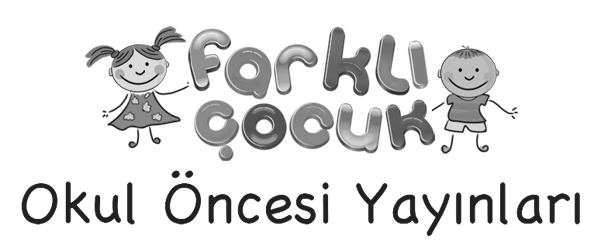 MİLLİ EĞİTİM BAKANLIĞI OKULÖNCESİ EĞİTİM PROGRAMIYARIM GÜNLÜK EĞİTİM AKIŞIOkul adı	:	 Tarih	:01 /04/2015Yaş grubu (Ay)	:Öğretmen Adı	:Güne Başlama ZamanıOyun ZamanıÖğrenme merkezlerinde oyunKahvaltı, TemizlikEtkinlik Zamanı“Süt İçelim Sağlıklı Olalım” isimli bütünleştirilmiş Türkçe-Sanat etkinliği
“Kardeşimi gördünüz mü?” isimli oyun etkinliği
Günü Değerlendirme Zamanı Eve Gidiş İlgili hazırlıklar tamamlanır ve çocuklarla vedalaşılır.Genel değerlendirme:YARIM GÜNLÜK EĞİTİM PLANISÜT İÇELİM SAĞLIKLI OLALIMEtkinlik Çeşidi 	: Türkçe ve Sanat  (Bütünleştirilmiş Büyük ve Küçük Grup Etkinliği)                                                                         Yaş Grubu (Ay) :  KAZANIM VE GÖSTERGELERBilişsel GelişimKazanım 1: Nesne/ durum/ olaya dikkatini verir. Göstergeleri: Dikkat edilmesi gereken nesne/ durum/ olaya odaklanır. Dikkatini çeken nesne/ durum/ olaya yönelik sorular sorar. Dikkatini çeken nesne/ durum/ olayı ayrıntılarıyla açıklar.Kazanım 3: Algıladıklarını hatırlar. Göstergeleri: Nesne/ durum/ olayı bir süre sonra yeniden söyler.Kazanım 7: Nesne ya da varlıkları özelliklerine göre gruplar. Göstergeleri: Nesne/ varlıkları kullanım amaçlarına göre gruplar.Dil GelişimiKazanım 8: Dinlediklerini/ izlediklerini çeşitli yollarla ifade eder. Göstergeleri: Dinledikleri/ izledikleri ile ilgili sorular sorar. Dinledikleri/ izledikleri ile ilgili sorulara cevap verir. Dinlediklerini/ izlediklerini başkalarına anlatır. Dinlediklerini/ izlediklerini resim,şiir, gibi çeşitli yollarla sergiler.Motor GelişimKazanım 4: Küçük kas kullanımı gerektiren hareketleri yapar. Göstergeleri: Malzemeleri keser, katlar, yapıştırılır.Özbakım becerileriKazanım 4: Yeterli ve dengeli beslenir. Göstergeleri: Yiyecek ve içecekleri yeterli miktarda yer/içer. Yiyecekleri yerken sağlık ve görgü kurallarına özen gösterir.Kazanım 8: Sağlığı ile ilgili önlemler alır. Göstergeleri: Sağlığını korumak için yapması gerekenleri söyler. Sağlığını korumak için gerekenleri yapar. ÖĞRENME SÜRECİÇeşitli evcil hayvanlara ait resimler önceden büyük boy kartona karışık olarak yapıştırılır. Çocuklara kartondaki resimlere dikkatlice bakmaları için kısa bir süre verilir. Sonra karton, resimler görülmeyecek şekilde kapatılarak çocuklara resimlerini gördükleri evcil hayvanlardan hangilerini hatırladıkları sorulur. Çocuklara evcil hayvanlardan elde edilen besinler sorulur. Süt, yumurta et, bal vb yiyeceklerin sağlığımız için önemli olduğundan bahsedilir. Çocuklar çalışma masalarına alınır. Kağıt kesme ve katlama yöntemi ile inek faaliyeti yapılır.MateryallerEvcil hayvan resimleri                                  SözcüklerKavramlar    DeğerlendirmeKartonun üzerinde hangi hayvanların resmini gördünüz?   Evinizde beslediğiniz bir evcil hayvan var mı? Sütünden yararlandığımız hayvan hangisidir?Neden Süt içmeliyiz?Çalışma sayfaları dağıtılarak yönergeleri açıklanır. “Beneklinin yavrusu olan buzağıyı boyayalım. Benekliyi, yavrusu buzağıya ulaştıralım”                                   UyarlamaKARDEŞİMİ GÖRDÜNÜZ MÜ?Etkinlik Çeşidi	: Oyun  (Büyük grup ve Bireysel Etkinlik)Yaş Grubu (Ay) 	:  KAZANIM VE GÖSTERGELERBilişsel gelişimKazanım 1. Nesne/durum/olaya dikkatini verir. Göstergeleri: Dikkat edilmesi gereken nesne/durum/olaya odaklanır. Dikkatini çeken nesne/durum/olaya yönelik sorular sorar. Dikkatini çeken nesne/durum/olayı ayrıntılarıyla açıklar.Kazanım 2:Nesne/durum/olayla ilgili tahminde bulunur.Göstergeleri: Nesne/durum/olayla ilgili tahminini söyler. Gerçek durumu inceler. Tahmini ile gerçek durumu karşılaştırır.ÖĞRENME SÜRECİÇocuklara  “Kardeşimi Gördünüz mü?” adlı oyunun oynanacağı ve oyunun kurallarını anlatılır. Çocuklar arasından ebe seçilir. Sınıf dışında bekletilir. Salonda seçilen arkadaşlarından biri ebenin kardeşi olur. Kardeşin üzerinde bulunan kıyafetler incelenir. Ebe salona alınır. Ebe bütün çocuklara sıra ile sorarak; “Kardeşimi gördün mü?” der. Çocuklar “Gördüm, üzerinde kırmızı kazak var, pembe ayakkabısı var vb.” Kardeşinin üzerindeki kıyafet ve renklerini söylerler. Ebe tarif üzerine hangi arkadaşının kardeş olduğunu tahmin edip söyler.  MateryallerSözcükler KavramlarDeğerlendirmeOyunumuzun adı neydi?Ebe olduğunuzda kardeşi bulamayacağınızı düşündünüz mü?Kardeşi doğru tahmin edince neler hissettiniz?Bu oyunu tekrar oynamak ister misiniz?UyarlamaMİLLİ EĞİTİM BAKANLIĞI OKULÖNCESİ EĞİTİM PROGRAMIYARIM GÜNLÜK EĞİTİM AKIŞIOkul adı	:	 Tarih	:02 /04/2015Yaş Grubu (Ay)	:Öğretmen Adı	:Güne Başlama ZamanıOyun ZamanıÖğrenme merkezlerinde oyunKahvaltı, TemizlikEtkinlik Zamanı“Mısırlarımız Patlıyor” isimli bütünleştirilmiş Türkçe-Matematik etkinliği
“Boş Sepetleri Dolduralım” isimli bütünleştirilmiş Hareket –Okuma yazmaya hazırlık etkinliği
Günü Değerlendirme Zamanı Eve Gidiş İlgili hazırlıklar tamamlanır ve çocuklarla vedalaşılır.Genel değerlendirme:YARIM GÜNLÜK EĞİTİM PLANIMISIRLARIMIZ PATLIYOREtkinlik Çeşidi	: Matematik -Türkçe (Bütünleştirilmiş -Büyük Grup Etkinliği)Yaş Grubu (Ay)	:KAZANIM VE GÖSTERGELERİBilişsel gelişimKazanım 4: Nesneleri sayar.Göstergeleri: İleriye/geriye doğru birer birer ritmik sayar. Dil gelişimiKazanım 2: Sesini uygun kullanır. Göstergeleri: Konuşurken/şarkı söylerken nefesini doğru kullanır. Konuşurken/şarkı söylerken sesinin tonunu ayarlar. Konuşurken/şarkı söylerken sesinin hızını ayarlar. Konuşurken/şarkı söylerken sesinin şiddetini ayarlar.ÖĞRENME SÜRECİ“Mısır Patlatalım” adlı parmak oyunu hep birlikte söylenir.MISIR PATLATALIMMısırları koydum tavaya 	(İki el yan yana tutulur)Isındıkça başladılar oy oy oynamaya 	(İki elin parmakları hızlı hızlı hareket ettirilir)Dikkat… başladılar patlamaya  	(İki el ağza götürülür yüksek sesle bağırılır)Pat pat pat pat pat pat…	(El çırpılır, pat pat diye ses çıkarılır)1,2,3,4,5Yedikçe yedim, çok lezzetli olmuş 	(Yeme hareketi yapılır)Doyamadım tadına  	(Nefis anlamına gelen bir elin parmakları birleştirilip sallanır )Mısırlar devam etti patlamaya.1,2,3,4,5MateryallerSözcüklerKavramlarSayı sayma:1-5 arası ritmik saymaDeğerlendirmeParmak oyunumuzun adı neydi?Anneniz evde mısır patlatıyor mu?Mısırın tadı nasıl?Patlamamış mısır önce hangi renktir?Patlamamış mısır sert midir, yumuşak mıdır?Patlamış mısır hangi renktir, sert midir yumuşak mıdır?Uyarlama BOŞ SEPETLERİ DOLDURALIMEtkinlik Çeşidi	: Hareket-Okuma Yazmaya Hazırlık  (Bütünleştirilmiş -Büyük Grup Etkinliği)Yaş Grubu (Ay)	:KAZANIM VE GÖSTERGELERİBilişsel gelişimKazanım 1: Nesne/durum/olaya dikkatini verir.Göstergeleri: Dikkat edilmesi gereken nesne/durum/olaya odaklanır. Kazanım 10: Mekânda konumla ilgili yönergeleri uygular.Göstergeleri: Nesnenin mekândaki konumunu söyler. Yönergeye uygun olarak nesneyi doğru yere yerleştirir.  Mekânda konum alır.Motor gelişimKazanım 1: Yer değiştirme hareketleri yapar.Göstergeleri: Yönergeler doğrultusunda yürür. Kazanım 3: Nesne kontrolü gerektiren hareketleri yapar. Göstergeleri: Bireysel ve eşli olarak nesneleri kontrol eder. Nesneleri taşır.  ÖĞRENME SÜRECİSınıfta sayıları eşit iki grup oluşturulur. Her gruba birer tane boş sepet verilir. Çocuklara boş sepeti pinpon topu ile dolduracakları bir oyun oynayacakları söylenir. İki grup için başlangıç ve bitiş çizgileri çizilir. Bitiş çizgisine her grup için boş bir sepet yerleştirilir. Her çocuğa bir küçük boy plastik kaşık ve bir tane pinpon topu (küçük legoda kullanılabilir)verilir. Başla komutu ile çocuklar kaşıklarını ağızlarına alarak üzerine topu yerleştirir ve dikkatle yürüyerek sepetin yanına giderler. Topu düşüren hemen sıranın arkasına geçer.Her çocuk oyuna katıldıktan sonra içi dolu sepetler sayılır. Sepetteki top sayısı fazla olan grup oyunu kazanır.MateryallerSepet, pinpon topları, plastik küçük boy kaşıkSözcüklerKavramlarMiktar: Boş-doluDeğerlendirme  Oyunumuz eğlenceli miydi?Pinpon topunu taşırken neler hissettiniz?Topu düşürünce neler hissettiniz?Çalışma sayfası dağıtılarak yönergeleri açıklanır. “Boş süt şişelerini örnekteki gibi işaretleyelim”UyarlamaMİLLİ EĞİTİM BAKANLIĞI OKULÖNCESİ EĞİTİM PROGRAMIYARIM GÜNLÜK EĞİTİM AKIŞIOkul adı	:	 Tarih	: 03/04/2015Yaş Grubu (Ay)	:Öğretmen Adı	:Güne Başlama ZamanıOyun ZamanıÖğrenme merkezlerinde oyunKahvaltı, TemizlikEtkinlik Zamanı“Dikdörtgen şekli ile tanışalım” isimli bütünleştirilmiş Sanat etkinliği-Okuma yazmaya hazırlık.
“Tabağın Üzerine Yapışan Mikroplar” isimli bütünleştirilmiş Türkçe-Müzik etkinliği Günü Değerlendirme Zamanı Eve Gidiş İlgili hazırlıklar tamamlanır ve çocuklarla vedalaşılır.Genel değerlendirme:YARIM GÜNLÜK EĞİTİM PLANIDİKDÖRTGEN ŞEKLİ İLE TANIŞALIMEtkinlik Çeşidi	: Sanat etkinliği -Okuma Yazmaya Hazırlık (Bütünleştirilmiş Bireysel Etkinlik)
Yaş Grubu (Ay) 	:    KAZANIM VE GÖSTERGELERBilişsel gelişimKazanım 12: Geometrik şekilleri tanır.Göstergeleri: Gösterilen geometrik şeklin ismini söyler. Geometrik şekillerin özelliklerini söyler.  Geometrik şekillere benzeyen nesneleri gösterir. Motor gelişimKazanım 4: Küçük kas kullanımı gerektiren hareketleri yapar. Göstergeleri: Malzemeleri keser.  Malzemeleri yapıştırır. Değişik malzemeler kullanarak resim yapar.ÖĞRENME SÜRECİMatematik merkezine dikdörtgen şeklinde kesilmiş renkli karton asılır. Çocuklarla bu şeklin neye benzediği ve şeklin adının ne olduğu ile ilgili konuşulur. Sınıftan dikdörtgen şekline benzeyen nesneler bulunur. Kare ile benzer ve farklı yönleri üzerine sohbet edilir.	Çocuklar çalışma masalarına alınır. Çeşitli renklerde dikdörtgen şekli çizilmiş el işi kağıdı dağıtılır. Çocuklardan bu şekilleri kesmeleri ve A4 kağıdına yapıştırarak özgün şekiller oluşturmaları istenir.MateryallerEl işi kağıdı, yapıştırıcı, makasSözcüklerKavramlarŞekil: Dikdörtgen
Değerlendirme Hangi şekli öğrendik?Dikdörtgen şekli ile neler yaptınız?Kestiğimiz dikdörtgenler hangi renkti?Çalışma sayfaları dağıtılarak yönergeleri açıklanır. “Çıkartma sayfasındaki mor dikdörtgen çıkartmasını, küçük dikdörtgenin üzerine yapıştıralım. Beneklinin çizdiği büyük dikdörtgeni tamamlayıp mor renge boyayalım. Beneklinin tutuğu şekil, dikdörtgendir. Dikdörtgen olanları, mor renge boyayalım”UyarlamaTABAĞIN ÜZERİNE YAPIŞAN MİKROPLAREtkinlik Çeşidi	: Türkçe-Müzik (Bütünleştirilmiş Büyük Grup Etkinliği)
Yaş Grubu (Ay) 	:    KAZANIMLAR VE GÖSTERGELERİDil GelişimiKazanım 5: Dili iletişim amacıyla kullanır. Göstergeleri: Konuşma sırasında göz teması kurar. Konuşurken jest ve mimiklerini kullanır.  Konuşmayı başlatır. Konuşmayı sürdürür. Konuşmayı sonlandırır. Kazanım 7: Dinlediklerinin/ izlediklerinin anlamını kavrar. Göstergeleri: Sözel yönergeleri yerine getirir. Dinlediklerini/ izlediklerini açıklar. Dinledikleri/ izledikleri hakkında yorum yapar.Kazanım 8: Dinlediklerini/ izlediklerini çeşitli yollarla ifade eder. Göstergeleri: Dinledikleri/ izledikleri ile ilgili sorular sorar. Dinledikleri/ izledikleri ile ilgili sorulara cevap verir. Dinlediklerini/ izlediklerini başkalarına anlatır. Dinlediklerini/ izlediklerini müzik gibi çeşitli yollarla sergiler.Özbakım BecerileriKazanım 4: Yeterli ve dengeli beslenir.Göstergeleri: Yiyecek ve içecekleri yeterli miktarda yer/ içer. Öğün zamanlarında yemek yemeye çaba gösterir. Sağlığı olumsuz etkileyen yiyecekleri ve içecekleri yemekten/ içmekten kaçınır.Kazanım 8: Sağlığı ile ilgili önlemler alır.Göstergeleri: Sağlığını korumak için yapması gerekenleri söyler. Sağlığına dikkat etmediğinde ortaya çıkabilecek sonuçları açıklar. Sağlığını korumak için gerekenleri yapar.ÖĞRENME SÜRECİGüne başlama zamanında beyaz kâğıt tabağa vazelin sürülüp pencerenin önüne bırakılır. Çocuklarla sağlıklı olmak için neler yapmak gerektiği ile ilgili sohbet edilir. Sağlığı korumak için yapılması gerekenlere ait resimler gösterilerek konuşulur. Pencere önüne bırakılan tabak alınarak gözlemlenir. Tabak üzerindeki kirler hakkında konuşulur. Mikroplardan korunmak için temiz olmanın önemi vurgulanır. Sağlıklı olmak için yenilmesi gereken yiyecekler ile ilgili sohbet edilir. “Temiz çocuk ol” adlı şarkı hep birlikte söylenir.TEMİZ ÇOCUK OLTemiz çocuk ol, Sağlıklı yaşaYemekten önce elini yıkaTemiz çocuk olYemekten sonra, Dişini fırçalaTemiz çocuk olMateryallerSağlığın korunması için gerekenlere ait resimler, kağıt kabak vazelin.SözcüklerKavramlarZıt: temiz-kirliDeğerlendirmeEtkinliğimizde neler yaptık?Tabak dışarı konulmadan önce nasıldı?Tabak içeri alındıktan sonra üzerinde neler vardı?Sağlıklı olmak için neler yapmalıyız?UyarlamaMİLLİ EĞİTİM BAKANLIĞI OKULÖNCESİ EĞİTİM PROGRAMIYARIM GÜNLÜK EĞİTİM AKIŞIOkul adı	:	 Tarih	:06 /04/2015Yaş Grubu (Ay)	:Öğretmen Adı	:Güne Başlama ZamanıOyun ZamanıÖğrenme merkezlerinde oyunKahvaltı, TemizlikEtkinlik Zamanı“Şekilleri Topla Devirelim” isimli bütünleştirilmiş Okuma yazmaya hazırlık-Oyun etkinliği
“Küçük Heykeller Yapalım” isimli sanat etkinliğiGünü Değerlendirme Zamanı Eve Gidiş İlgili hazırlıklar tamamlanır ve çocuklarla vedalaşılır.Genel değerlendirme:YARIM GÜNLÜK EĞİTİM PLANIŞEKİLLERİ TOPLA DEVİRELİMEtkinlik Çeşidi	:  Hareket –Okuma Yazmaya Hazırlık (Bütünleştirilmiş Bireysel Etkinlik )Yaş Grubu (Ay) 	: KAZANIM VE GÖSTERGELERİBilişsel GelişimKazanım 4. Nesneleri sayar. Göstergeleri: İleriye/geriye doğru birer birer ritmik sayar. Belirtilen sayı kadar nesneyi gösterir. Saydığı nesnelerin kaç tane olduğunu söyler. Sıra bildiren sayıyı söyler.Motor GelişimKazanım 3. Nesne kontrolü gerektiren hareketleri yapar. Göstergeleri: Küçük topu tek elle yerden yuvarlar. Farklı boyut ve ağırlıktaki nesneleri hedefe atar.ÖĞRENME SÜRECİOyun alanına duvarın 50 cm. önüne dört tane boş pet şişe dizilir. Her şişenin ön yüzüne bir geometrik şekil kartı yapıştırılır.(kare, daire, üçgen, dikdörtgen). Geometrik şekillerin bulunduğu kartlar çocukların yetişebileceği bir yükseklikte duvara yapıştırılır. Çocuklar sıra ile belirli bir mesafeden ellerindeki topu pet şişelere doğru yuvarlar. Hangi şekli ya da şekilleri devirdiğini söyler. MateryallerOn tane Pet şişe, top, sayı kartları SözcüklerBowling Kavramlar Şekil: daire, üçgen,kare, dikdörtgenAile katılımıAilelere çocukları ile beraber bilyeleri yan yana yere dizmeleri ve sırayla biyelere atış yapmaları kaç tane bilyeyi hareket ettirdikleri saymaları önerilebilir.DeğerlendirmeDaha önce şişelerle bowling oynadın mı?Kaç tane şişe devirdin?Topu hedefe atarken neler hissettin?Tek atışta bütün şişeleri devirmek mümkün mü?Daha küçük bir top ile şişeleri devirebilir miyiz?Çalışma sayfaları dağıtarak yönergeleri açıklanır.  “Geometrik şekilleri, çizgilerin üzerinden giderek birleştirelim. Aynı şekilleri, aynı renge boyayalım”Uyarlama KÜÇÜK HEYKELLER YAPALIMEtkinlik Çeşidi	: Sanat (Bireysel Etkinlik)                                                                                                                Yaş Grubu (Ay) 	:KAZANIMLAR VE GÖSTERGELERİBilişsel Gelişim Kazanım 5: Nesne ya da varlıkları gözlemler. Göstergeleri: Nesne/ varlığın şeklini söyler.Motor Gelişim Kazanım 4: Küçük kas kullanımı gerektiren hareketleri yapar. Göstergeleri: Malzemelere elleriyle şekil verir.Sosyal duygusal gelişimKazanım 3: Kendini yaratıcı yollarla ifade eder.Göstergeleri: Duygu, düşünce ve hayallerini özgün yollarla ifade eder.  Nesneleri alışılmışın dışında kullanır. Özgün özellikler taşıyan ürünler oluşturur.ÖĞRENME SÜRECİMasalara çeşitli renklerde oyun hamurları çeşitli baklagiller renkli pullar ve simler yerleştirilir. Çocuklardan oyun hamurlarıyla farklı bir oyuncak tasarlamaları istenir. Yapılan oyuncakların özellikleri ile ilgili konuşulur.Her çocuğun arkadaşlarına yaptığı oyuncağı anlatması için yeterli zaman verilir.Tasarlanan oyuncaklar okul girişinde sergilenmek üzere kaldırılır.MateryallerOyun hamurlarıSözcüklerTasarlamakKavramlarDeğerlendirme Oyun hamurları ile neler yaptınız?Hamurlardan yeni bir oyuncak tasarlamak hoşunuza gitti mi?Hangi renk oyun hamurları kullandınız?Uyarlama MİLLİ EĞİTİM BAKANLIĞI OKULÖNCESİ EĞİTİM PROGRAMIYARIM GÜNLÜK EĞİTİM AKIŞIOkul adı	:	 Tarih	:07/04/2015Yaş Grubu (Ay)	:Öğretmen Adı	:Güne Başlama ZamanıOyun ZamanıÖğrenme merkezlerinde oyunKahvaltı, TemizlikEtkinlik Zamanı “Haydi sınıfta her şeyi ölçüyoruz” isimli bütünleştirilmiş Matematik-Sanat etkinliği
“Kahkaha Oyunu” isimli oyun etkinliğiGünü Değerlendirme Zamanı Eve Gidiş İlgili hazırlıklar tamamlanır ve çocuklarla vedalaşılır.Genel değerlendirme:YARIM GÜNLÜK EĞİTİM PLANIHAYDİ SINIFTA HERŞEYİ ÖLÇÜYORUZEtkinlik Çeşidi	: Matematik ve Sanat (Bütünleştirilmiş Bireysel ve Küçük Grup Etkinliği)Yaş Grubu (Ay)	:KAZANIMLAR VE GÖSTERGELERİBilişsel GelişimKazanım 5. Nesne ya da varlıkları gözlemler. Göstergeleri: Nesne/varlığın uzunluğunu, yapıldığı malzemeyi, kullanım amaçlarını söyler.Kazanım 11. Nesneleri ölçer.Göstergeleri: Ölçme sonucunu tahmin eder.  Standart olmayan birimlerle ölçer. Ölçme sonucunu söyler. Ölçme sonuçlarını tahmin ettiği sonuçlarla karşılaştırır. Standart ölçme araçlarının neler olduğunu söyler.Motor GelişimKazanım 4. Küçük kas kullanımı gerektiren hareketleri yapar. Göstergeleri: Çizgileri istenilen nitelikte çizer. Malzemeleri keser.ÖĞRENME SÜRECİÇocuklar evlerinden farklı ölçme araçları getirirler. Her bir çocuk getirdiği aracı yapıldığı malzeme ve kullanım amacı açısından tanıtır. Çocuklar bu araçlarla sınıftaki eşya ve araçları istedikleri gibi ölçerler. Çocuklardan sınıf içinde bulunan bir nesneyi seçip bu nesnenin bir boyutunu ölçmeleri istenir. Çocuklar önce o nesnenin boyutunun uzunluğunu tahmin ederler, ardından da getirdikleri ölçme aracıyla ve arkadaşlarıyla değiş-tokuş yaptığı ölçme araçlarıyla ölçerler. Çocuklar tahminleriyle ölçme sonuçlarını karşılaştırırlar. Boyumuzu ölçmek için hangi ölçme aracını kullanabileceğimiz sorulur. Çocukların yanıtlarından sonra boyları ölçülür. Çocuklardan ikişerli eş olmaları istenir. Öğretmen her çifte büyük bir kraft kâğıdı verir. Çocuklardan biri kâğıdın üzerine yatar, arkadaşı onun vücudunun kalıbını çizer. İşlem her iki çocuk için de tekrarlanır. Her çocuk çizdiği kalıbın içini arkadaşına bakarak uygun şekilde boyayıp tamamlar. Çizilen kalıplar kesilir. Kalıplar boy sıralamasına göre duvara asılır. Çocuklar boy uzunlukları ile ilgili konuşurlar.Materyaller Metre, cetvel gibi ölçme araçlarıKraft kâğıdı, boya kalemleriSözcükler Metre, cetvel gibi ölçme araçlarıKavramlarBoyut: Uzun-kısaDeğerlendirmeBugün neleri ölçtük? 
Hangi ölçme araçlarını kullandık? 
Sınıfta en çok neyi ölçmekte zorlandınız? Neden? 
Bugün neleri ölçtük? 
Hangi ölçme araçlarını kullandık? 
Sınıfta en çok neyi ölçmekte zorlandınız? Neden? 
Bugün ne öğrendik? 
Getirdiğiniz ölçme aracıyla bahçemizde neleri ölçebiliriz?Çalışma sayfası dağıtılarak yönergeleri açıklanır. “Sevimli atımız Cincin’e uzun; Yavrusu püsküllüye, kısa kuyruk çizelim”UyarlamaKAHKAHA OYUNUEtkinlik Çeşidi	: Oyun Etkinliği (Büyük Grup Etkinliği)Yaş Grubu (Ay)	:  KAZANIMLAR VE GÖSTERGELERİMotor GelişimKazanım 3. Nesne kontrolü gerektiren hareketleri yapar.Göstergeleri: Atılan topu elleriyle tutar.Dil gelişimiKazanım 7: Dinledikleri/izlediklerinin anlamını kavrar.Göstergeleri: Sözel yönergeleri yerine getirir. ÖĞRENME SÜRECİÇocuklarla “kahkaha” oyunu oynanır. Öğretmen elindeki yumuşak bir oyuncak topu havaya atacağını söyler; topu tutana kadar herkes kahkaha atacaktır. Öğretmen topu tuttuğunda sessiz olmak gerekir. Topu sırayla tüm çocuklar atarak, tutmaları sağlanarak, oyun devam ettirilir.MateryallerTop SözcüklerKavramlarZıt: Sesli-sessizAile katılımıEvdeki sesli-sessiz eşyaların bulunması, birer adet ses çıkaran ve ses çıkarmayan nesnenin okula gönderilmesi istenebilirDeğerlendirmeOyunumuzun adı neydi?Oyunumuzu beğendiniz mi?Bu oyunu başka nasıl oynayabilirdik?Sessiz olunması gereken bir ortamda çevrenizde ses çıkaran nesneler/insanlar olduğunda ne hissedersiniz?

UyarlamaMİLLİ EĞİTİM BAKANLIĞI OKUL ÖNCESİ EĞİTİM PROGRAMIYARIM GÜNLÜK EĞİTİM AKIŞIOkul adı	:	 Tarih	:08 /04/2015Yaş Grubu (Ay)	:Öğretmen Adı	:Güne Başlama ZamanıOyun ZamanıÖğrenme merkezlerinde oyunKahvaltı, TemizlikEtkinlik Zamanı“Canlı-Cansız Varlıklar” isimli bütünleştirilmiş Türkçe –Sanat etkinliği
“Ayakkabıların Sahiplerini Bulalım” isimli oyun etkinliğiGünü Değerlendirme Zamanı Eve Gidiş İlgili hazırlıklar tamamlanır ve çocuklarla vedalaşılır.Genel değerlendirme:YARIM GÜNLÜK EĞİTİM PLANICANLI-CANSIZ VARLIKLAREtkinlik Çeşidi	:   Türkçe –Sanat Etkinliği (Bütünleştirilmiş Büyük Grup Etkinliği)Yaş Grubu (Ay) 	:  KAZANIMLAR VE GÖSTERGELERİBilişsel GelişimKazanım 3: Algıladıklarını hatırlar.Göstergeleri: Nesne/durum/olayı bir süre sonra yeniden söyler. Hatırladıklarını yeni durumlarda kullanır.Sosyal ve Duygusal GelişimKazanım 3: Kendini yaratıcı yollarla ifade eder.Göstergeleri: Duygu, düşünce ve hayallerini özgün yollarla ifade eder.Motor gelişimKazanım 4: Küçük kas kullanımı gerektiren hareketleri yapar. Göstergeleri: Malzemeleri keser. Malzemeleri yapıştırır. Değişik malzemeler kullanarak resim yapar.ÖĞRENME SÜRECİÇocuklara gazete ve dergilerden kesilmiş canlı ve cansız varlıklarla ilgili resimler gösterilir. Hangilerinin canlı hangilerinin cansız olduğu hakkında konuşulur. Çocuklara tahta gösterilerek “Canlı mı, cansız mı?”  diye sorulur. Ardından canlı çiçek gösterilerek canlı mı, cansız mı? Olduğu sorulur. Canlı varlıkların ortak özelliklerinden bahsedilir. Canlı varlıkların büyümesi için nelere ihtiyacı olduğu hakkında sohbet edilir. Çiçeğin büyüme aşamalarını gösteren resimler gösterilerek sohbet edilir. Çocuklar çalışma masalarına alınır. Daire şeklinde çizilmiş renkli el işi kağıtlarını kesmeleri ve çiçek modeli oluşturmalarına rehberlik edilir. MateryallerCanlı ve cansız varlıklarla ilgili görseller, tahta, canlı çiçekSözcüklerCanlı varlık, cansız varlıkKavramlarZıt: Canlı-cansızDeğerlendirmeHangi varlıklar canlıdır?Hangi varlıklar cansızdır?Canlılar yaşamak için neye ihtiyaç duyarlar?Çalışma sayfaları dağıtılarak yönergeleri açıklanır. “Cansız olan varlıkların altındaki kutuyu boyayalım.”Uyarlama AYAKKABILARIN SAHİPLERİNİ BULALIMEtkinlik Çeşidi	: Oyun Etkinliği (Büyük Grup ve Bireysel Etkinlik)Yaş Grubu (Ay)	:KAZANIMLAR VE GÖSTERGELERİBilişsel Gelişim Kazanım 6: Nesne ya da varlıkları özelliklerine göre eşleştirir.Göstergeleri: Nesne/ varlıkları birebir eşleştirir.Motor Gelişim Kazanım 4: Küçük kas kullanımı gerektiren hareketleri yapar.Göstergeleri: Nesneleri yan yana dizer.ÖĞRENME SÜRECİÇocuklar ayakkabılarını sınıfın ortasına dağınık olarak bırakırlar. Çocuklara ayakkabılarını açılan müzik eşliğinde ayakkabıları eşleştirmeleri istenir. Ayakkabılar tekrar sınıfın ortasına karışık olarak bırakılır. Bir çocuk ebe seçilir. Ebe açılan müzik eşliğinde ayakkabıların eşini bularak yan yana dizerek, bunların kimlere ait olduğunu bulması istenir. Oyun çocukların ilgisine göre devam eder.MateryallerÇocukların ayakkabıları Sözcükler          KavramlarZıt: Aynı-benzer-farklıDeğerlendirmeSizce oyunumuz eğlenceli miydi?Ayakkabılarla neler yaptınız?Ayakkabıların eşlerini bulurken zorlandınız mı? Neden?Ayakkabılarımız olmasaydı bunların yerine neler kullanabilirdik?UyarlamaMİLLİ EĞİTİM BAKANLIĞI OKULÖNCESİ EĞİTİM PROGRAMIYARIM GÜNLÜK EĞİTİM AKIŞIOkul adı	:	 Tarih	: 09/04/2015Yaş Grubu (Ay)	:Öğretmen Adı	:Güne Başlama ZamanıOyun ZamanıÖğrenme merkezlerinde oyunKahvaltı, TemizlikEtkinlik Zamanı“Sonra ne olmuş” isimli Türkçe etkinliği
“Havuzun içine atlayalım” isimli bütünleştirilmiş oyun ve okuma yazmaya hazırlık etkinliğiGünü Değerlendirme Zamanı Eve Gidiş İlgili hazırlıklar tamamlanır ve çocuklarla vedalaşılır.Genel değerlendirme:YARIM GÜNLÜK EĞİTİM PLANISONRA NE OLMUŞ?Etkinlik Çeşidi	: Türkçe (Büyük Grup Etkinliği)Yaş Grubu (Ay) 	:KAZANIMLAR VE GÖSTERGELERİDil GelişimiKazanım 5: Dili iletişim amacıyla kullanır. Göstergeleri: Sohbete katılır. Duygu, düşünce ve hayallerini söyler. Kazanım 11: Okuma farkındalığı gösterir. Göstergeleri: Çevresinde bulunan yazılı materyaller hakkında konuşur. Kazanım 12: Yazı farkındalığı gösterir. Göstergeleri: Çevresindeki yazıları gösterir.Bilişsel Gelişim Kazanım 2: Nesne/ durum/ olayla ilgili tahminde bulunur. Göstergeleri: Nesne/ durum/ olayla ilgili tahminini söyler. Gerçek durumu inceler. Tahmini ile gerçek durumu karşılaştırır.ÖĞRENME SÜRECİKitap merkezinde bulunan kitaplar incelenir. Öykülerin isimlerinin ne olabileceği, kitapların üzerinde neler yazıyor olabileceği ile ilgili sohbet başlatılır. Çocuklara kitap merkezinden bir kitap seçmeleri söylenir. Çocuklar tarafından en çok tercih edilen kitap okunarak sonunu tahmin etmeleri için çocuklara fırsat verilir. Her çocuk tahminini söyledikten sonra kitabın sonu okunarak çocukların tahminleriyle karşılaştırılır.MateryallerKitap merkezinde bulunan kitaplarSözcüklerKavramlar
Değerlendirme
Öykümüzün adı neydi?Öykümüzün sonu tahmin ettiğiniz gibi bitti mi?Anneniz size öykü anlatıyor mu?En sevdiğiniz öykü hangisi?Bir öykü yazmış olsaydınız ne koyardınız?Uyarlama HAVUZUN İÇİNE ATLAYALIMEtkinlik Çeşidi 	: Oyun –Okuma Yazmaya Hazırlık (Büyük Grup Etkinliği)Yaş Grubu (Ay)	:KAZANIMLAR VE GÖSTERGELERİMotor gelişimKazanım 1: Yer değiştirme hareketleri yapar.Göstergeleri: Belirlenen noktadan çift ayakla ileriye doğru atlar.Kazanım 5: Müzik ve ritim eşliğinde hareket eder.Göstergeleri: Müzik ve ritim eşliğinde dans eder. Bilişsel gelişimKazanım 1: Nesne/durum/olaya dikkatini verir.Göstergeleri: Dikkat edilmesi gereken nesne/durum/olaya odaklanır. Kazanım 10: Mekânda konumla ilgili yönergeleri uygular.Göstergeleri: Mekânda konum alır.ÖĞRENME SÜRECİYere büyük bir dikdörtgen şekli çizilir. Çocuklara burayı havuz olarak düşünmeleri istenir. Çocuklardan bir müzik eşliğinde dans etmeleri müzik durdurulduğunda havuzun içine girmeleri söylenir. Oyunun ikinci aşamasında ise müzik durdurulur. Öğretmen havuzun içine-havuzun dışına yönergelerinden birini söyler. Çocuklar yönergeler doğrultusunda hareket ederler. Şaşıran oyun dışı kalır.MateryallerTebeşir ya da renkli bantSözcüklerKavramlarMekanda konum: İçinde-dışındaDeğerlendirme Oyunumuzun adı neydi?Havuzun içine atlarken zorlandınız mı?Havuzun şekli neye benziyordu?Çalışma sayfaları dağıtılarak yönergeleri açıklanır.“Yukarıdaki resimde hangi hayvanlar ahırın dışında? Söyleyelim. Ahırın kapısını boyayalım.”UyarlamaMİLLİ EĞİTİM BAKANLIĞI OKULÖNCESİ EĞİTİM PROGRAMIYARIM GÜNLÜK EĞİTİM AKIŞIOkul adı	:	 Tarih	:10/04/2015Yaş Grubu (Ay)	:Öğretmen Adı	:Güne Başlama ZamanıOyun ZamanıÖğrenme merkezlerinde oyunKahvaltı, TemizlikEtkinlik Zamanı“Elbiselerim” isimli bütünleştirilmiş Müzik-Sanat etkinliği
“Sert mi, yumuşak mı?”  isimli fen etkinliğiGünü Değerlendirme Zamanı Eve Gidiş İlgili hazırlıklar tamamlanır ve çocuklarla vedalaşılır.Genel değerlendirme:YARIM GÜNLÜK EĞİTİM PLANIELBİSELERİMEtkinlik Çeşidi	: Müzik -Sanat  (Büyük Grup Etkinliği ve Bireysel Etkinlik)Yaş Grubu (Ay)	:KAZANIM VE GÖSTERGELERİDil GelişimiKazanım 2. Sesini uygun kullanır. Göstergeleri: Konuşurken/şarkı söylerken nefesini doğru kullanır. Konuşurken/şarkı söylerken sesinin tonunu, hızını ve şiddetini ayarlarKazanım 4. Konuşurken dilbilgisi yapılarını kullanır. Göstergeleri: Cümle kurarken isim, fiil, sıfat, bağlaç, çoğul ifadeler, zarf, zamir, edat, isim durumları ve olumsuzluk yapılarını kullanırKazanım 5. Dili iletişim amacıyla kullanır. Göstergeleri: Konuşma sırasında göz teması kurar.
Duygu, düşünce ve hayallerini söyler.Kazanım 8. Dinlediklerini/izlediklerini çeşitli yollarla ifade eder. Göstergeleri: Dinledikleri/izledikleri ile ilgili sorular sorar. Dinledikleri/izledikleri ile ilgili sorulara cevap verir. Dinlediklerini/izlediklerini başkalarına anlatır. Dinlediklerini/izlediklerini resim, müzik, gibi çeşitli yollarla sergiler.ÖĞRENME SÜRECİÇocuklara çeşitli kıyafet resimleri gösterilerek kız erkek kıyafetlerinin hangileri olduğu sorulur. Ayrıca bu kıyafetlerin hangi mevsimlerde giyileceği ve mevsime uygun giyilmezse ne olacağı hakkında konuşulur. “Elbiselerim” adlı şarkı söylenir.ELBİSELERİMHep yeşildir elbiselerim                  		Hep sarıdır elbiselerim                   	Hep mavidir elbiselerim
Ben bu rengi pek çok severim       		Ben bu rengi pek çok severim        	Ben bu rengi pek çok severim
İlkbaharı cicim çok sevdiğim için  		Sonbaharı cicim çok sevdiğim  		Gökyüzünü cicim çok sevdiğim Hep yeşildir giyindiklerim             		Hep sarıdır giyindiklerim                	Hep mavidir giyindiklerimÇocuklar çalışma masalarına alınır. Çeşitli kumaşlar ipler masaya yerleştirilerek bir kıyafet tasarlamaları istenir. Tasarlanan kıyafet kağıt üzerine yapıştırılır. Etkinlik sonunda her çocuk tasarladığı elbiseyi arkadaşlarına anlatır.MateryallerKumaş parçaları, ipler, yapıştırıcı, resimlerSözcüklerTasarlamakKavramlarRenk: Sarı,yeşil,mavi,beyazDeğerlendirme Resimlerde neler gördük?Şarkımızı beğendiniz mi?Şarkımızda nelerden bahsediliyordu?Kıyafet tasarlarken zorlandınız mı?UyarlamaSERT Mİ, YUMUŞAK MI?Etkinlik Çeşidi 	: Fen etkinliği (Büyük Grup ve Bireysel Etkinlik)Yaş Grubu (Ay) 	:KAZANIM VE GÖSTERGELERİBilişsel gelişim Kazanım 5. Nesne ya da varlıkları gözlemler. Göstergeleri: Nesne/varlığın dokusunu söyler.Kazanım 6. Nesne ya da varlıkları özelliklerine göre eşleştirir. Göstergeleri: Nesne/varlıkları birebir eşleştirir. Nesne/varlıkları dokusuna göre eşleştirir.    ÖĞRENME SÜRECİBir karton kutusunun içine sert ve yumuşak eşyalardan ikişer tane konur. Çocuklar minderlerini alarak yere yarım daire şeklinde otururlar. Çocukların eline ufak pamuk parçaları ve küçük taşlar verilir. Çocuklardan ellerindeki malzemelerin yumuşak mı, sert mi olduğunu dokunarak bulmaları istenir. Sıra ile tüm çocukların gözleri bağlanır. Gözleri bağlanan çocuk elini kutunun içine koyarak içinden bir malzeme çıkarması istenir. Çocuk çıkardığı malzemenin doku özelliğini söyler. Kutuda aynı özellikte iki malzeme bulunmaktadır. Öğretmen çocuğa az önce bulduğu malzeme ile aynı özellikte olan diğer malzemeyi de bulup çıkarmasını ister. Aynı dokuda ikinci malzemeyi bulan çocuğun gözleri açılır. Bulduğu malzemeler karşılaştırır.Materyallerkarton kutu, Pamuk, taş, boncuk, sünger,peluş kumaş,tahta blok vb. Sözcük 

KavramlarDuyu: Sert-yumuşakDeğerlendirmeUyarlama MİLLİ EĞİTİM BAKANLIĞI OKUL ÖNCESİ EĞİTİM PROGRAMIYARIM GÜNLÜK EĞİTİM AKIŞIOkul adı            	:	 Tarih                 	: 13/04/2015Yaş Grubu (Ay)	:Öğretmen Adı 	:Güne Başlama Zamanı Oyun Zamanı
Öğrenme merkezlerinde oyun
Kahvaltı, Temizlik
Etkinlik Zamanı“Hopla zıpla, koy sepete” isimli bütünleştirilmiş Sanat-Drama  -Okuma yazmaya hazırlık etkinliği
“Müzik kutusu nerede?” isimli bütünleştirilmiş Oyun –Müzik etkinliğiGünü Değerlendirme Zamanı Eve Gidiş İlgili hazırlıklar tamamlanır ve çocuklarla vedalaşılır.Genel değerlendirme:YARIM GÜNLÜK EĞİTİM PLANIHOPLA ZIPLA, KOY SEPETEEtkinlik Çeşidi	: Sanat -Drama -Okuma Yazmaya Hazırlık Etkinliği (Bütünleştirilmiş Büyük Grup ve Bireysel Etkinlik)Yaş Grubu (Ay)	:KAZANIM VE GÖSTERGELERİBilişsel gelişimKazanım 10: Mekânda konumla ilgili yönergeleri uygular.Göstergeleri: Nesnenin mekândaki konumunu söyler. Yönergeye uygun olarak nesneyi doğru yere yerleştirir. Motor gelişimKazanım 1: Yer değiştirme hareketleri yapar.Göstergeleri: . Belli bir yüksekliğe zıplar.Kazanım 4: Küçük kas kullanımı gerektiren hareketleri yapar. Göstergeleri: Malzemeleri keser.  Malzemeleri yapıştırır.ÖĞRENME SÜRECİ 	Çocuklara ağaç şeklinin olduğu boyama sayfası dağıtılır. Elma şeklinin çizili olduğu kırmızı ve sarı el işi kağıtları çocuklara dağıtılır. Çocuklar elma şeklini keserler. Sarı elmaları ağacın yukarısına sarı elmaları ise aşağıya yapıştırmaları istenir. Çocuklarla oyun alanına geçilir. Bir elma ağacının yanında olduklarını düşünmeleri söylenir. Elma ağacının yanında bir boş sepet var. Şimdi parmak uçlarımızın üzerinde yukarı doğru uzanalım elma toplayıp aşağıdaki sepete atalım denir. Çocuklara hoplayalım, zıplayalım yönergeleri verilir. Elma toplanmış sepet dolmuştur. Her çocuğa sepetinde kaç elma olduğu sorulur.MateryallerEl işi kağıtları, yapıştırıcı, makasSözcüklerKavramlarMekanda konum: Yukarı-AşağıDeğerlendirme Çalışma sayfaları dağıtılarak yönergeleri açıklanır. “Çıkartma sayfalarındaki mavi renkli yıldız çıkartmasını, dolu olan yuvanın yanına yapıştıralım. Boş olan yuvaya yumurta çizelim. Yukarıda olan tavukları işaretleyelim. Aşağıda olan tavuğu gösterelim. Tavukların tüneğini gösterelim”
UyarlamaMÜZİK KUTUSU NEREDE?Etkinlik Çeşidi	: Müzik –Oyun  (Bütünleştirilmiş Küçük Grup ve Bireysel Etkinlik)   
Yaş Grubu (Ay) 	:    KAZANIM VE GÖSTERGELERDil GelişimiKazanım 1. Sesleri ayırt eder.Göstergeleri: Sesin geldiği yönü söyler. Sesin kaynağının ne olduğunu söyler. Kazanım 2. Sesini uygun kullanır. Göstergeleri: Konuşurken/şarkı söylerken nefesini doğru kullanır. Konuşurken/şarkı söylerken sesinin tonunu, hızını ve şiddetini ayarlar.Kazanım 8. Dinlediklerini/izlediklerini çeşitli yollarla ifade eder. Göstergeleri: Dinlediklerini/izlediklerini müzik yoluyla sergiler.Bilişsel GelişimKazanım 1: Nesne/durum/olaya dikkatini verir.Göstergeleri: Dikkat edilmesi gereken nesne/durum/olaya odaklanır. ÖĞRENME SÜRECİ Sınıfa bir müzik kutusu getirilir. Çocuklara müzik kutusunu incelemeleri için gerekli zaman verilir. Müzik kutusundan çıkan ses çocuklara dinletilir. Çocuklara bir oyun oynayacakları söylenir ve kuralları açıklanır. Bir öğrencinin gözleri eşarpla kapatılır. Müzik kutusu diğer çocuklarla sınıfın bir yerine saklanır. Çocuk müzik sesinin geldiği yöne doğru giderek müzik kutusunu bulmaya çalışır. Müzik kutusu tekrar saklanır. Oyun diğer çocukların katılımı ile devam eder. Öğretmen sizin bir müzik kutunuz olsa hangi şarkıyı dinlemek isterdiniz” der. Her çocuk dinlemek istediği şarkıyı söyler.MateryallerMüzik kutusuSözcüklerMüzik kutusuKavramlarDeğerlendirmeEtkinliğimizde hangi eşyayı kullandık?Daha önce müzik kutusu gördünüz mü?Sınıfta müzik kutusunu bulmaya çalışırken zorlandınız mı?Bu oyunu tekrar oynamak ister misiniz?Uyarlama MİLLİ EĞİTİM BAKANLIĞI OKUL ÖNCESİ EĞİTİM PROGRAMIYARIM GÜNLÜK EĞİTİM AKIŞIOkul adı            	:	 Tarih                 	: 14/04/2015Yaş Grubu (Ay)	:Öğretmen Adı 	:Güne Başlama Zamanı Oyun Zamanı
Öğrenme merkezlerinde oyun

Kahvaltı, Temizlik
Etkinlik Zamanı“Yapboz oynayalım mı?” isimli bütünleştirilmiş Sanat-Okuma yazmaya hazırlık etkinliği
“Tilki saatin kaç? “ isimli oyun etkinliğiGünü Değerlendirme Zamanı Eve Gidiş İlgili hazırlıklar tamamlanır ve çocuklarla vedalaşılır.Genel değerlendirme:YARIM GÜNLÜK EĞİTİM PLANIYAPBOZ OYNAYALIM MI?Etkinlik Çeşidi	: Sanat Etkinliği -Okuma Yazmaya Hazırlık  (Bireysel Etkinlik)   Yaş Grubu (Ay)	:KAZANIM VE GÖSTERGELERİBilişsel gelişimKazanım 15. Parça-bütün ilişkisini kavrar. Göstergeleri: Bir bütünün parçalarını söyler. Bütünü parçalara böler.Parçaları birleştirerek bütün elde eder.Motor gelişimKazanım 4. Küçük kas kullanımı gerektiren hareketleri yapar. Göstergeleri: Malzemeleri keser, yapıştırır.Değişik malzemeler kullanarak resim yapar. ÖĞRENME SÜRECİÇocuklar çalışma masalarına alınır. Üzerinde çiçek hayvan insan vb. resimlerinin olduğu boyama sayfalarını masanın üzerine yerleştirilir. Çocuklar diledikleri boyama sayfasından bir tane alır ve istedikleri renklerde boyar.Boyama tamamlanınca çocuklar boyama sayfalarını fon kartonuna yapıştırlar.  Makaslarını alarak kağıdı dört eşit parçaya bölerler. Çocuklar yaptıkları yapbozları birbirleriyle değişerek tamamlar.MateryallerBoyama sayfaları, makas, yapıştırıcı, pastel boya, fon kartonuKavramlarMiktar: Parça-bütünSözcüklerDeğerlendirmeBugün hangi çalışmayı yaptık?Yapbozumuzda hangi şekiller vardı?Yapbozu hangi malzemelerden yaparsak daha dayanıklı olur?Sınıfımızdaki yapbozlar hangi malzemeden yapılmış?Çalışma sayfaları dağıtılarak yönergeleri açıklanır. 
“Tavuk yumurtalarını tamamlayan parçaları çizgi çizerek örnekteki gibi birleştirelim”UyarlamaTİLKİ SAATİN KAÇ?Etkinlik Çeşidi	: Oyun (Büyük Grup Etkinliği) Yaş Grubu (Ay)	:       KAZANIM VE GÖSTERGELERİMotor GelişimKazanım 1: Yer değiştirme hareketleri yapar.Göstergeleri: Yönergeler doğrultusunda yürür.Sosyal Duygusal GelişimKazanım 10: Sorumluluklarını yerine getirir.Göstergeleri: Sorumluluk almaya istekli olduğunu gösterir. Üstlendiği sorumluluğu yerine getirir.Bilişsel gelişimKazanım 4: Nesneleri sayar.Göstergeleri: İleriye/geriye doğru birer birer ritmik sayar.ÖĞRENME SÜRECİ“Tilki Tilki Saatin Kaç” oyunu çocuklara anlatılır. Rol dağılımı yapılır. Çocuklardan biri ebe olarak seçilir ve ebeyle oyuncular arasına bir mesafe konur. Oyuncular “TİLKİ TİLKİ SAATİN KAÇ” derler. Tilki söylediği sayıya göre adım atar. Eğer tilki kazandibi derse oyuncu başlangıç noktasına geçer. Adımları sırasında ebenin yanına en çabuk kim ulaşırsa o ebe olur ve oyun yeniden başlar. Oyun sonunda değerlendirme yapılır. Çocukların oyun hakkındaki duygu ve düşünceleri dinlenir.SözcüklerKavramlarZıt: Başlangıç-bitişAile KatılımıAilelere çocuklarına eskiden oynadıkları birkaç oyunu öğretmeleri önerilir.DeğerlendirmeOyun oynamak sana kendini nasıl hissettiriyor?En çok hangi oyunu seviyorsun?Oyunda görev dağılımını nasıl yaptık?Tilkinin görevi hakkında ne düşünüyorsun?UyarlamaMİLLİ EĞİTİM BAKANLIĞI OKUL ÖNCESİ EĞİTİM PROGRAMIYARIM GÜNLÜK EĞİTİM AKIŞIOkul adı            	:	 Tarih                 	: 15/04/2015Yaş Grubu (Ay)	:Öğretmen Adı 	: Güne Başlama Zamanı Oyun Zamanı
Öğrenme merkezlerinde oyun

Kahvaltı, Temizlik
Etkinlik Zamanı“Benimle Oynar mısın?” isimli Türkçe etkinliği
“Geometrik şekiller” isimli bütünleştirilmiş Sanat-Okuma yazmaya hazırlık etkinliğiGünü Değerlendirme Zamanı Eve Gidiş İlgili hazırlıklar tamamlanır ve çocuklarla vedalaşılır.Genel değerlendirme:YARIM GÜNLÜK EĞİTİM PLANIBENİMLE OYNAR MISIN?Etkinlik Çeşidi	: Türkçe Etkinliği (Büyük Grup Etkinliği)    Yaş Grubu (Ay)	:KAZANIM VE GÖSTERGELERİDil GelişimiKazanım 5: Dili iletişim amacıyla kullanır.
Göstergeleri: Konuşma sırasında göz teması kurar.  Konuşmayı başlatır. Konuşmayı sürdürür.  Konuşmayı sonlandırır. Sohbete katılır.  Konuşmak için sırasını bekler. Duygu, düşünce ve hayallerini söyler.
Kazanım 8: Dinledikleri/izlediklerini çeşitli yollarla ifade eder.
Göstergeleri: Dinledikleri/izledikleri ile ilgili sorular sorar. Dinledikleri/izledikleri ile ilgili sorulara cevap verir.
Sosyal ve duygusal gelişimKazanım 4: Bir olay ya da durumla ilgili olarak başkalarının duygularını açıklar.
Göstergeleri: Başkalarının duygularını söyler. Başkalarının duygularının nedenlerini söyler.  Başkalarının duygularının sonuçlarını söyler.
ÖĞRENME SÜRECİÖğretmen çocuklara kısa bir öykü anlatacağını açıklar. Eline iki kukla alır ve kukla sahnesinin arkasına geçer.Oyuncağımı Kimseye VermemAyşe	:İşte burada kimse yok topumla burada raha, rahat oynayabilirim.Palyaço	:Ayşe sen burada ne yapıyorsun? Kiminle konuşuyorsun?Ayşe	:A…. palyaço sen burada mıydın?Palyaço	: O elindeki ne?Ayşe	:Bu benim yeni topum. Babam yeni aldı.Palyaço	:A..ne kadar güzel bir top Ayşe	:Evet topum çok güzel. Onu kimseye vermeyeceğim. Burada beni kimse göremez.Palyaço	:Ama neden böyle düşünüyorsun. Arkadaşlarınla oynasan daha çok eğlenirsin.Ayşe	:Ben böyle de eğlenirim.Palyaço	:İstersen seninle oynayabilirim.Ayşe	:Yok yok ben kendim oynayacağım.Kukla Ayşe sahneden ayrılır. Palyaço çocuklara seslenirÇocuklar sizce Ayşe topunu arkadaşlarıyla birlikte oynasa daha mutlu olmaz mıydı?Siz Ayşe nin yerinde olsaydınız ne yapardınız? diye sorar. Çocukların cevaplarının ardından Ayşe kuklanın sesi gelir.Ayşe	:Palyaço palyaço benimle oynar mısın? Yalnız oyun oynamaktan sıkıldım.Palyaço: Çocuklar Ayşe yaptığı hatayı anladı, ben şimdi onun yanına gidiyorum, birlikte top oynayacağız Öykünün sonunda paylaşmanın önemi hakkında tartışılır. Paylaşmanın önemi vurgulanır.MateryallerKuklalar, kukla sahnesiSözcüklerPaylaşmaKavramlarAile katılımıAilelere paylaşmanın gerekliliği ve önemi konusunda çocuklarıyla sohbet etmeleri istenir.DeğerlendirmeÖykümüzün kahramanları kimlerdi?Ayşe’nin hangi oyuncağı vardı?Ayşe neden kimsenin olmadığı bir yere gitti?Siz Ayşe’nin yerinde olsaydınız ne yapardınız?Uyarlama GEOMETRİK ŞEKİLLEREtkinlik Çeşidi	: Okuma Yazmaya Hazırlık -Sanat Etkinliği  (Bütünleştirilmiş Büyük Grup Etkinliği ve Bireysel Etkinlik)
Yaş Grubu (Ay)	:    KAZANIMLAR VE GÖSTERGELERİBilişsel GelişimKazanım 5. Nesne ya da varlıkları gözlemler. Göstergeleri: Nesne/varlığın adını, rengini, şeklini söyler.Kazanım 6. Nesne ya da varlıkları özelliklerine göre eşleştirir. Göstergeleri: Nesne/varlıkları rengine, şekline göre eşleştirirKazanım 12. Geometrik şekilleri tanır. Göstergeleri: Gösterilen geometrik şeklin ismini söyler. Geometrik şekillerin özelliklerini söyler. Geometrik şekillere benzeyen nesneleri gösterir. Kazanım 15. Parça-bütün ilişkisini kavrar.Göstergeleri: Bir bütünün parçalarını söyler. Bütün ve yarımı gösterir. Bir bütünü parçalara böler. Parçaları birleştirerek bütün elde eder. Motor GelişimKazanım 4. Küçük kas kullanımı gerektiren hareketleri yapar. Göstergeleri: Değişik malzemeler kullanarak resim yapar.  ÖĞRENME SÜRECİEl işi kâğıdından kesilen farklı renklerde geometrik şekiller çocuklara dağıtılır. Çocuklardan geometrik şekilleri tam ortadan katlamaları istenir. Katlanan şeklin, katlama izine bakarak kesilmesi sağlanır. Tüm şekiller toplanır ve karıştırılarak sınıf içinde farklı yerlere dağıtılır. Çocuklardan bir yarım şekli yerden alıp, diğer yarısını bulmaları istenir. Her çocuk renk ve şeklini diğer arkadaşlarının elinde bulunduğu yarım şekillerle karşılaştırır ve kendi yarısını bulmaya çalışır. Şekillerinin diğer yarılarını bulanlar bulamayan arkadaşlarına yardım ederler. Her çocuk bulduğu geometrik şekle benzeyen bir nesne gösterir. Çocuklar şekillerini bir bütün haline getirerek resim kağıtlarına yapıştırırlar ve pastel boyalarını kullanarak özgün resimler yaparlar. MateryallerÇocuk sayısı kadar renkli el işi kağıtlarından kesilmiş geometrik şekiller, resim kağıtları, pastel boyalar, makasSözcüklerTam, yarımKavramlarMiktar: Yarım-TamAile katılımıAilelere çocukları ile beraber evdeki nesneleri inceleyerek hangi geometrik şekillere benzediği hakkında sohbet etmeleri önerilebilirDeğerlendirmeÇalışma sayfaları dağıtılarak yönergeleri açıklanır. “İçinde, aynı şekillerin olduğu daireleri örnekteki gibi çizgi ile birleştirelim”Uyarlama MİLLİ EĞİTİM BAKANLIĞI OKUL ÖNCESİ EĞİTİM PROGRAMIYARIM GÜNLÜK EĞİTİM AKIŞIOkul adı            	:	 Tarih                 	: 16/04/2015Yaş Grubu (Ay)	:Öğretmen Adı 	:Güne Başlama Zamanı Oyun Zamanı
Öğrenme merkezlerinde oyun
Kahvaltı, Temizlik
Etkinlik Zamanı“Çamurdan Çıkan Öyküler” isimli bütünleştirilmiş Sanat –Türkçe etkinliği
“Bakın Şu Düğmelere” isimli Matematik etkinliğiGünü Değerlendirme Zamanı Eve Gidiş İlgili hazırlıklar tamamlanır ve çocuklarla vedalaşılır.Genel değerlendirme:YARIM GÜNLÜK EĞİTİM PLANIÇAMURDAN ÇIKAN ÖYKÜLEREtkinlik Çeşidi	:  Sanat ve Türkçe (Bütünleştirilmiş Küçük Grup Etkinliği)
Yaş Grubu (Ay)	:    KAZANIMLAR VE GÖSTERGELERİSosyal ve Duygusal GelişimKazanım 3. Kendini yaratıcı yollarla ifade eder.Göstergeleri: Özgün özellikler taşıyan ürünler oluşturur.Motor GelişimKazanım 4. Küçük kas kullanımı gerektiren hareketleri yapar. Göstergeleri: Malzemelere elleriyle şekil verir. Malzemelere araç kullanarak şekil verir. Dil GelişimiKazanım 3. Söz dizimi kurallarına göre cümle kurar.Göstergeleri: Düz cümle, olumsuz cümle, soru cümlesi ve bileşik cümle kurar. Cümlelerinde öğeleri doğru kullanır.ÖĞRENME SÜRECİ Sınıfta çocukların daha önce yoğurma malzemelerinden yaptıkları ürünler ve müzelerde bulunan eserlerin fotoğrafları bulundurulur. Çocukların bir süre bunları incelemelerine fırsat tanınır. Çocuklara toprakla da böyle malzemeler yapılıp yapılamayacağı sorulur. Çocukların yanıtlarından sonra çalışma masalarına geçilir. Toprak su ile karıştırılarak çamur yapılır.Çamurların yumuşaklık ve sertliği hakkında konuşulur.Çocuklar üçerli, dörderli ya da beşerli gruplara ayrılarak elleriyle ya da çeşitli araçlar kullanarak çamurdan şekiller yaparlar. Çocuklar birbirlerinden farklı ürünler oluşturmaları için yönlendirilir.Çocuklar şekillerini tamamladıktan sonra, her grup dolaşarak diğer grupların oluşturduğu şekilleri inceler ve ürünler hakkında sorular sorarlar.Ardından her gruptan yaptıkları şekilleri kullanarak, öykü oluşturmaları istenir.Her grup öyküsünü oluşturduktan sonra diğer gruplara anlatır. Materyaller Toprak, su, çocukların daha önce yaptıkları ürünler, müzelerde bulunan eserlerin fotoğraflarıSözcükler  Kil, çamur Kavramlar Duyu: Sert-yumuşakDeğerlendirmeÇamurdan hangi şekilleri yaptınız?Başka hangi malzemelerle şekiller yapabiliriz? Çamurla oynamak hoşunuza gitti mi? En çok beğendiğiniz öykü hangisiydi?Daha önce çamurdan şekiller yaptınız mı? Neler yaptınız?Çalışma sayfaları dağıtılarak yönergeleri açıklanır. “Yukarıdaki köpeğe, kıyafet giydirmek isteseydik, ne giydirirdik? Düşündüğümüz kıyafetleri köpek resminin üzerine çizelim. Beslemek istediğiniz köpek için hayal bulutunun içine kulübe çizelim”UyarlamaBAKIN ŞU DÜĞMELEREEtkinlik Çeşidi	: Matematik (Büyük Grup Etkinliği ve Bireysel Etkinlikler)Yaş Grubu (Ay)	:KAZANIMLAR VE GÖSTERGELERİBilişsel GelişimKazanım 4: Nesneleri sayar. Göstergeleri: Saydığı nesnelerin kaç tane olduğunu söyler.Kazanım 5: Nesne ya da varlıkları gözlemler. Göstergeleri: Nesne/ varlığın rengini ve kullanım amaçlarını söyler.Kazanım 9: Nesne ya da varlıkları özelliklerine göre sıralar.Göstergeleri: Nesne/ varlıkları büyüklüklerine göre sıralar.Motor GelişimKazanım 4: Küçük kas kullanımı gerektiren hareketleri yapar. Göstergeleri: Nesneleri takar, çıkarır.ÖĞRENME SÜRECİFarklı renk ve büyüklükteki düğmeler bir kabın içine yerleştirilir. Çocuklarla düğmelerin ne işe yaradığı nerelerden kullanıldığı ile ilgili sohbet edilir. Düğmelerin renkleri, boyutları ve şekilleri ile ilgili konuşulur. Düğmeler büyüklüklerine göre gruplanırlar. Sınıfa Daha Önceden Getirilen gömlekler dağıtılır. Her çocuğa, verilen süre içinde düğmeleri iliklemesine fırsat verilir. Müzik durdurulduğunda her çocuk kaç tane düğme iliklediğini sayarak söyler.MateryallerÇeşitli renk ve büyüklükteki düğmeler, gömleklerSözcükler          İliklemek                            KavramlarDeğerlendirmeEtkinliğimizin adı neydi?Etkinliğimizde hangi malzemeleri kullandık?Düğmeleri iliklerken zorlandınız mı?En çok hangi renkte düğme vardı?Çalışma sayfaları dağıtılarak yönergeleri açıklanır. “Resimdeki kediler, oyun oynamak istiyor. Kedileri boyunlarındaki kurdele renkleri ile aynı renk olan ip yumakları ve minder ile örnekteki gibi birleştirelim”UyarlamaMİLLİ EĞİTİM BAKANLIĞI OKUL ÖNCESİ EĞİTİM PROGRAMIYARIM GÜNLÜK EĞİTİM AKIŞIOkul adı            	:	 Tarih                 	: 17/04/2015Yaş Grubu (Ay)	:Öğretmen Adı 	:Güne Başlama Zamanı Oyun Zamanı
Öğrenme merkezlerinde oyun

Kahvaltı, Temizlik
Etkinlik Zamanı“Sınıfımızda kim yok?” isimli oyun etkinliği
“Tren Gelir Hoş Gelir” isimli bütünleştirilmiş Türkçe-matematik etkinliği Günü Değerlendirme Zamanı Eve Gidiş İlgili hazırlıklar tamamlanır ve çocuklarla vedalaşılır.Genel değerlendirme:YARIM GÜNLÜK EĞİTİM PLANISINIFIMIZDA KİM YOK?Etkinlik Çeşidi	: Oyun (Büyük Grup Etkinliği)                                                                                                                                      Yaş Grubu (Ay)	:KAZANIMLAR VE GÖSTERGELERİBilişsel GelişimKazanım 1: Nesne/ durum/ olaya dikkatini verir.Göstergeleri: Dikkat edilmesi gereken nesne/ durum/ olaya odaklanır.Kazanım 2: Nesne/ durum/ olayla ilgili tahminde bulunur.Göstergeleri: Tahmini ile ilgili ipuçlarını açıklar.Kazanım 3: Algıladıklarını hatırlar.Göstergeleri: Nesne/ durum/ olayı bir süre sonra yeniden söyler. Eksilen ya da eklenen nesneyi gösterir. Hatırladıklarını yeni durumlarda kullanır.ÖĞRENME SÜRECİÇocuklardan çember biçiminde oturmaları istenir. Bir ebe seçilir. Ebeye sınıftaki arkadaşlarına dikkatlice bakmasını söylenerek gözleri bağlanır. Çocuklardan biri dışarı çıkartılır. Ebe gözlerini açınca gruba bakar ve kimin dışarıda olduğunu bilmeye çalışır.  Ardından sınıfın ortasına belirli sayıda farklı nesneler sıralanır, çocuklardan nesnelere dikkatlice bakıp gözlerini kapatmaları istenir. Çocuklar gözlerini kapatınca nesnelerden bir veya iki tanesi alınır. Çocuklar gözlerini açtığında hangi nesnenin eksik olduğunu tahmin etmeleri, bilmeleri istenir.MateryallerGöz bandıSözcükler Var, yok KavramlarDeğerlendirmeOyunumuzun adı neydi?Gözlerin bağlandığında ne hissettin?Hangi arkadaşının çıktığını nasıl anladın?Eksik olan nesneleri bulunca neler hissettin?UyarlamaTREN GELİR HOŞ GELİREtkinlik Çeşidi	: Türkçe-Matematik  (Bütünleştirilmiş Büyük Grup Etkinliği)Yaş Grubu (Ay) 	:  KAZANIMLAR VE GÖSTERGELERİMotor gelişimKazanım 4: Küçük kas kullanımı gerektiren hareketleri yapar. Göstergeleri: Nesneleri yeni şekiller oluşturacak biçimde bir araya getirir. Malzemeleri keser. Malzemeleri yapıştırır.Bilişsel gelişimKazanım 4: Nesneleri sayar.Göstergeleri: İleriye/geriye doğru birer birer ritmik sayar. Belirtilen sayı kadar nesneyi gösterir.Dil gelişimiKazanım 7: Dinledikleri/izlediklerinin anlamını kavrar.Göstergeleri:  Sözel yönergeleri yerine getirir. ÖĞRENME SÜRECİ “Tren geliyor” adlı parmak oyunu hep birlikte tekrar edilir.TREN GELİYORİşte tren geliyor 	(Sol el alna konur uzağa bakıyormuş gibi yapılır, sağ elde beli tutar)Çuf..çuf…çuf 	(Eller yumruk yapılır , üst üste konulur,baş parmak kaldırılır kollar öne arkaya hareket                                                      	ettirilir)Dumanı üstünde tütüyor. 	(Sağ elin işaret parmağı ile havada daireler çizilir)Lokomotif önde 		(Eller yumruk yapılır, üst üste konulur, başparmak kaldırılır kollar öne arkaya hareket     	ettirilir)Vagonlar geride sayalım kaç tane1, 2, 3, 4, 5  	(Sağ ve sol eldeki parmaklar sayılır)Tren gara yaklaşıyorDüdüğü ötüyorDüt…düt…düt..	(sol el ile yukarıdan aşağıya çekme hareketi yapılır)Tekerlekler yavaş yavaş duruyor 	(  sağ ve sol kollar yavaş yavaş birbirlerinin etraflarında döndürülür)Yolcular trenden birer birer iniyor	(ayaklar yere vurulur) 
              (Seçkin TABAR)Çocuklar çalışma masalarına alınır. Üzerinde 5 yazan sayı kartı çocuklara gösterilerek sayının kaç olduğu ile ilgili sorgulama başlatılır. Sayının 5 olduğu açıklanır. Çocuklar sayıları eşit iki gruba ayrılır. İki gruba da 5 er tane tuvalet kağıdı rulosu verilir. Masaya el işi kağıdı, kumaş parçaları, grapon kağıdı vb malzemeler yerleştirilir. Tren yapılacağı açıklanır. Çocukların aralarında iş bölümü yaparak treni tamamlamalarına rehberlik edilir. MateryallerEl işi kağıtları, makas, yapıştırıcı, grapon kağıdıSözcüklerKavramlarSayı: 5 rakamıDeğerlendirmeBugün hangi sayıyı öğrendik?Parmak oyunumuzun adı neydi?Sanat etkinliğinde ne yaptık?Trenimize kaç vagon yaptık?Çalışma sayfaları dağıtılarak yönergeleri açıklanır. “Aynı sayıda olan hayvanları örnekteki gibi birleştirelim.Resimde beş tane tavuk var.Parmağımızla beş rakamının üzerinden gidelim..Beş rakamını boyayalım Gıt gıt tavuğun yazdığı rakamı söyleyelim.Gıt gıt tavuğun yazdığı rakamların üzerinden kalemimizle gidelim”
UyarlamaMİLLİ EĞİTİM BAKANLIĞI OKUL ÖNCESİ EĞİTİM PROGRAMIYARIM GÜNLÜK EĞİTİM AKIŞIOkul adı            	:	 Tarih                 	: 20/04/2015Yaş Grubu (Ay)	:Öğretmen Adı 	:Güne Başlama Zamanı Oyun Zamanı
Öğrenme merkezlerinde oyun

Kahvaltı, Temizlik
Etkinlik Zamanı“Bayrağımız” isimli Sanat etkinliği
“Atatürk kalbimizde” isimli bütünleştirilmiş Müzik-Türkçe etkinliğiGünü Değerlendirme Zamanı Eve Gidiş İlgili hazırlıklar tamamlanır ve çocuklarla vedalaşılır.Genel değerlendirme:YARIM GÜNLÜK EĞİTİM PLANIBAYRAĞIMIZEtkinlik Çeşidi	:   Sanat Etkinliği (Bireysel Etkinlik)
Yaş Grubu (Ay) 	:    KAZANIM VE GÖSTERİLERİMotor gelişimKazanım 4: Küçük kas kullanımı gerektiren hareketleri yapar.Göstergeleri: Malzemeleri keser. Malzemeleri yapıştırır.Bilişsel gelişimKazanım 10: Mekânda konumla ilgili yönergeleri uygular.Göstergeleri: Yönergeye uygun olarak nesneyi doğru yere yerleştirir.ÖĞRENME SÜRECİÇocuklara Türk Bayrağı etkinliği yapılacağı açıklanır. Resim kağıdına Türk Bayrağı modeli çoğaltılarak çocuklara dağıtılır. Çocuklar kırmızı el işi kağıtlarını küçük kare şeklinde keserler. Bayrağın zeminine kesilen küçük kırmızı kare şekilleri yapıştırılır.  Üzerine ay ve yıldız yapıştırılarak Türk Bayrağı tamlanır.MateryallerEl işi kağıtları yapıştırıcı, makas SözcüklerBayrakKavramlarDeğerlendirmeYapılan etkinlik okulun girişinde bir panoda sergilenir.UyarlamaATATÜRK KALBİMİZDEEtkinlik Çeşidi	:   Türkçe -Müzik Etkinliği (Bütünleştirilmiş Büyük Grup Etkinliği)
Yaş Grubu (Ay)	:    KAZANIM VE GÖSTERİLERİBilişsel GelişimKazanım 22. Atatürk’ün Türk toplumu için önemini açıklar.Göstergeleri: Atatürk’ün değerli bir insan olduğunu söyler. Atatürk'ün getirdiği yenilikleri söyler. Atatürk’ün getirdiği yeniliklerin önemini söyler.Sosyal ve Duygusal GelişimKazanım 9. Farklı kültürel özellikleri açıklar.Göstergeleri: Kendi ülkesinin kültürüne ait özellikleri söyler. Kendi ülkesinin kültürü ile diğer kültürlerin benzer ve farklı özelliklerini söyler. Farklı ülkelerin kendine özgü kültürel özellikleri olduğunu söyler.Kazanım 11. Atatürk ile ilgili etkinliklerde sorumluluk alır. Göstergeleri: Atatürk ile ilgili etkinliklere katılır. Kazanım 16. Toplumsal yaşamda bireylerin farklı rol ve görevleri olduğunu açıklar. Göstergeleri: Toplumda farklı rol ve görevlere sahip kişiler olduğunu söyler. Dil gelişimiKazanım 6: Sözcük dağarcığını geliştirir.Göstergeleri: Dinlediklerinde yeni olan sözcükleri fark eder ve sözcüklerin anlamlarını sorar.ÖĞRENME SÜRECİ Parmak oyunu hep birlikte söylenir.ATATÜRK ‘Ü ÇOK SEVİYORUZATAM seni çok seviyoruz.    	(Kollar iki yana açılır)Sen tık tık tık atan kalbimizde  	(İki el kalbin üzerinde tutulur tık tık derken hareket ettirilir)ATAM diyen dilimizde    	(Atam atam cümlesi birkaç kez tekrar ettirilir)Uyurken düşlerimizde        	(Uyuma hareketi yapılır)Uyandığımızda içimizdesin    	(Uyanma hareketi yapılır, sarılma hareketi yapılır)             (Seçkin TABAR)Parmak oyununun ardından “Bugün 23 Nisan” adlı şarkı hep birlikte söylenir.MateryallerSözcüklerKavramlarAile KatılımıAilelerden çocuklarını bayram kutlamalarına götürmeleri ve televizyondaki bayram ile ilgili programları izletmeleri istenebilir.Değerlendirme   Atatürk böyle bir bayramı neden çocuklara armağan etmiş olabilir?Şarkımızın adı neydi?Şarkımızı beğendiniz mi?Çocuk Bayramı bizim için neden önemlidir?UyarlamaMİLLİ EĞİTİM BAKANLIĞI OKUL ÖNCESİ EĞİTİM PROGRAMIYARIM GÜNLÜK EĞİTİM AKIŞIOkul adı            	:	 Tarih                 	: 21/04/2015Yaş Grubu (Ay)	:Öğretmen Adı 	:Güne Başlama Zamanı Oyun Zamanı
Öğrenme merkezlerinde oyun

Kahvaltı, Temizlik
Etkinlik Zamanı“Yaşasın 23 Nisan geldi” isimli bütünleştirilmiş Türkçe-Müzik etkinliği
Kesenin içinde neler var? isimli Fen etkinliğiGünü Değerlendirme Zamanı Eve Gidiş İlgili hazırlıklar tamamlanır ve çocuklarla vedalaşılır.Genel değerlendirme:YARIM GÜNLÜK EĞİTİM PLANIYAŞASIN 23 NİSAN GELDİEtkinlik Çeşidi	:   Türkçe-Müzik Etkinliği (Bütünleştirilmiş Büyük Grup Etkinliği)
Yaş Grubu (Ay)	:    KAZANIM VE GÖSTERİLERİBilişsel GelişimKazanım 22. Atatürk’ün Türk toplumu için önemini açıklar.Göstergeleri: Atatürk’ün değerli bir insan olduğunu söyler. Atatürk'ün getirdiği yenilikleri söyler. Atatürk’ün getirdiği yeniliklerin önemini söyler.Sosyal ve Duygusal GelişimKazanım 9. Farklı kültürel özellikleri açıklar.Göstergeleri: Kendi ülkesinin kültürüne ait özellikleri söyler. Kendi ülkesinin kültürü ile diğer kültürlerin benzer ve farklı özelliklerini söyler. Farklı ülkelerin kendine özgü kültürel özellikleri olduğunu söyler.Kazanım 11. Atatürk ile ilgili etkinliklerde sorumluluk alır. Göstergeleri: Atatürk ile ilgili etkinliklere katılır. Kazanım 16. Toplumsal yaşamda bireylerin farklı rol ve görevleri olduğunu açıklar. Göstergeleri: Toplumda farklı rol ve görevlere sahip kişiler olduğunu söyler. Dil gelişimiKazanım 6: Sözcük dağarcığını geliştirir.Göstergeleri: Dinlediklerinde yeni olan sözcükleri fark eder ve sözcüklerin anlamlarını sorar.ÖĞRENME SÜRECİ Çocuklara 23 Nisan bayramının çocuk bayramı olduğunu hatırlatılır. Bu önemli günde TBMM nin açıldığı söylenir. TBMM resimleri gösterir. Buraya bizim seçtiğimiz kişilerin geldiğini ve yurdumuzla ilgili önemli kararlar verdikleri açıklanır. 
 	23 Nisan’ın dünyada çocuklar adına düzenlenen tek bayram olduğu, aynı zamanda tüm dünya çocuklarının da davetli olduğu bir kutlama yapıldığı söylenir. Çocuklarla diğer ülke çocuklarının giyimleri, yaşayışları, müzikleri, kültürleri hakkında konuşulur. Sınıf kitaplığından Atatürk”le ilgili bir öykü anlatılır. Öykü sonunda “Atatürk Ölmedi” adlı şarkı hep birlikte söylenir.MateryallerÖykü kitabı, çeşitli görsellerSözcüklerÜlke isimleriKavramlarAile KatılımıAilelerden çocuklarını bayram kutlamalarına götürmeleri ve televizyondaki bayram ile ilgili programları izletmeleri istenebilir.Değerlendirme   Atatürk böyle bir bayramı neden çocuklara armağan etmiş olabilir?Şarkımızın adı neydi? 
Şarkımızı beğendiniz mi? 
Öykümüzün adı neydi?
Çocuk Bayramı bizim için neden önemlidir?UyarlamaKESENİN İÇİNDE NELER VAR?Etkinlik Çeşidi	: Fen Etkinliği (Bütünleştirilmiş Büyük Grup Etkinliği)Yaş Grubu (Ay) 	:KAZANIMLAR VE GÖSTERGELERİBilişsel Gelişim Kazanım 1: Nesne/ durum/ olaya dikkatini verir. Göstergeleri: Dikkat edilmesi gereken nesne/ durum/ olaya odaklanır. Dikkatini çeken nesne/ durum/ olaya yönelik sorular sorar. Dikkatini çeken nesne/ durum/ olayı ayrıntılarıyla açıklar.Kazanım 2: Nesne/ durum/ olayla ilgili tahminde bulunur.Göstergeleri: Nesne/ durum/ olayla ilgili tahminini söyler. Tahmini ile ilgili ipuçlarını açıklar.Kazanım 5: Nesne ya da varlıkları gözlemler. Göstergeleri: Nesne/ varlığın adını, dokusunu söyler.Kazanım 6: Nesne ya da varlıkları özelliklerine göre eşleştirir. Göstergeleri: Nesne/ varlıkları birebir eşleştirir. Nesne/ varlıkları dokusuna   göre ayırt eder, eşleştirir.ÖĞRENME SÜRECİGüne başlama zamanında sert ve yumuşak nesnelerin (sünger, pamuk, tahta blok, lego) bulunduğu kese çocuklarla incelenir. Çocuklara kesenin içinde neler olabileceği ile ilgili sohbet edilir.  Keseye dokunmaları ve elden ele dolaştırmaları sağlanır. Kese açılarak içindekiler incelenir ve tahminlerle karşılaştırılır. Benzer özelliktekiler eşleştirilir. MateryallerPamuk, sünger, tahta blok ve legolar vb.Sözcükler KavramlarDuyu: Sert- YumuşakDeğerlendirmeBu etkinliğimizde neler yaptık?Kesenin içindekileri tahmin etmek kolay oldu mu?Sınıfımızdan başka yumuşak ve sert nesneler bulalım.UyarlamaMİLLİ EĞİTİM BAKANLIĞI OKUL ÖNCESİ EĞİTİM PROGRAMIYARIM GÜNLÜK EĞİTİM AKIŞIOkul adı            	:	 Tarih                 	: 22/04/2015Yaş Grubu (Ay)	:Öğretmen Adı 	:Güne Başlama Zamanı Oyun Zamanı
Öğrenme merkezlerinde oyun

Kahvaltı, Temizlik
Etkinlik Zamanı“23 Nisan Çocuk Bayramı” isimli bütünleştirilmiş Türkçe-Sanat etkinliği
“23 Nisan Geldi” isimli müzik etkinliğiGünü Değerlendirme Zamanı Eve Gidiş İlgili hazırlıklar tamamlanır ve çocuklarla vedalaşılır.Genel değerlendirme:YARIM GÜNLÜK EĞİTİM PLANI23 NİSAN ÇOCUK BAYRAMIEtkinlik Çeşidi	: Türkçe-Sanat (Bütünleştirilmiş Büyük Grup Etkinliği ve Bireysel Etkinlik)
Yaş Grubu (Ay)	:   KAZANIMLAR VE GÖSTERGELERİBilişsel GelişimKazanım 21.Atatürk’ü tanır. Göstergeleri: Atatürk’ün hayatıyla ilgili belli başlı olguları söyler. Atatürk’ün kişisel özelliklerini söyler.Kazanım 22. Atatürk’ün Türk toplumu için önemini açıklar. Göstergeleri: Atatürk'ün getirdiği yenilikleri söyler.Dil GelişimiKazanım 2. Sesini uygun kullanır. Göstergeleri: Konuşurken/şarkı söylerken nefesini doğru kullanır. Konuşurken/şarkı söylerken sesinin tonunu, hızını ve şiddetini ayarlar.Sosyal duygusal gelişimKazanım 11. Atatürk ile ilgili etkinliklerde sorumluluk alır. Göstergeleri: Atatürk ile ilgili etkinliklere katılır. Atatürk ile ilgili duygu ve düşüncelerini farklı etkinliklerle ifade eder.Motor gelişimKazanım 4: Küçük kas kullanımı gerektiren hareketleri yapar. 
Göstergeleri: Malzemeleri yapıştırır. ÖĞRENME SÜRECİÇocuklar Atatürk Köşesinin olduğu bölüme alınır. Atatürk köşesindeki resimler incelenerek Atatürk’ün hayatı, Türk Toplum yaptıkları ile ilgili sohbet edilir. Atatürk’ün yurdumuzu düşmanlardan kurtarmak için çok çalıştığı TBMM’yi kurduğu,  23 Nisan’ı çocuklara armağan ettiği gibi konularla ilgili sohbet edilir. 23 Nisan Ulusal Egemenlik ve Çocuk Bayramının yaklaştığını söyleyip Atatürk’ün dünya üzerindeki bütün çocukları çok sevdiğini ve onun için de bu bayramı onlara armağan ettiğini anlatır. İnternet üzerinden Atatürk’ün hayatı ile ilgili bir video izletilir.23 NİSANBugün 23 NisanSevinelim çocuklarŞarkı türkü söyleyipEğlenelim çocuklarBugün çocuk bayramıMutlu olsun çocuklarAtamızdan armağanBayramımız çocuklar      
              (S.TABAR)Çocuklar çalışma masalarına alınır. Atatürk resimleri A4 kağıtları dağıtılarak çiçek figürleri ile çerçeve yapmalarına rehberlik edilir.MateryallerAtatürk resimleri, Yapıştırıcı, çiçek motifleriSözcüklerBayram, meclisKavramlar Aile katılımıAilelerden çocuklarıyla birlikte Atatürk‘le ilgili sohbet etmelerini ve okula Atatürk resimleri göndermeleri istenir.DeğerlendirmeYapılan etkinlik okulun giriş bölümüne sergilenir.Uyarlama 23 NİSAN GELDİEtkinlik Çeşidi	: Müzik (Büyük grup etkinliği)
Yaş Grubu (Ay)	:    KAZANIM VE GÖSTERİLERİSosyal duygusal gelişimKazanım 11. Atatürk ile ilgili etkinliklerde sorumluluk alır.Göstergeleri: Atatürk ile ilgili etkinliklere katılır. Atatürk ile ilgili duygu ve düşüncelerini farklı etkinliklerle ifade eder.Motor gelişimKazanım 5: Müzik ve ritim eşliğinde hareket eder.Göstergeleri: Nesneleri kullanarak ritim çalışması yapar.ÖĞRENME SÜRECİÇocuklara ritim aletleri dağıtılır. Çocuklara “Bugün 23 Nisan” şarkısı dinletilir. Çocukların ritim aletlerini kullanarak şarkıya ritim tutması istenir.           23 NİSANSanki her tarafta var bir düğünÇünkü en şerefli en mutlu gün Bugün 23 Nisan Hep neşeyle doluyor insanMateryallerSözcüklerKavramlar Aile katılımıÇocuklarıyla birlikte Atatürk Albümü oluşturup okula göndermeleri istenir.DeğerlendirmeŞarkımızın adı neydi?Şarkımızı beğendiniz mi?23 Nisan’la ilgili başka şarkı biliyor musunuz?Daha önce bayram töreni izlediniz mi?UyarlamaMİLLİ EĞİTİM BAKANLIĞI OKUL ÖNCESİ EĞİTİM PROGRAMIYARIM GÜNLÜK EĞİTİM AKIŞIOkul adı            	:	 Tarih                 	: 27/04/2015 Yaş Grubu (Ay)	:Öğretmen Adı 	:Güne Başlama Zamanı Oyun Zamanı
Öğrenme merkezlerinde oyun

Kahvaltı, Temizlik
Etkinlik Zamanı “Öykü Kitabımızı Yapıyoruz” isimli bütünleştirilmiş Türkçe –Sanat 
“Mendil Kapmaca”  isimli oyun etkinliği Günü Değerlendirme Zamanı Eve Gidiş İlgili hazırlıklar tamamlanır ve çocuklarla vedalaşılır.Genel değerlendirme:YARIM GÜNLÜK EĞİTİM PLANIMENDİL KAPMACAEtkinlik Çeşidi	: Oyun Etkinliği (Küçük Grup Etkinliği )Yaş Grubu (Ay)	:KAZANIMLAR VE GÖSTERGELERİBilişsel GelişimKazanım 1. Nesne/durum/olaya dikkatini verir.Göstergeleri: Dikkat edilmesi gereken nesne/durum/olaya odaklanır.Kazanım 10. Mekânda konumla ilgili yönergeleri uygular. Göstergeleri: Mekânda konum alır.Motor GelişimiKazanım 1. Yer değiştirme hareketleri yapar.Göstergeleri: Yönergeler doğrultusunda koşar.Sosyal Duygusal GelişimGöstergeleri: Sorumluluk almaya istekli olduğunu gösterir. Üstlendiği sorumluluğu yerine getirir.ÖĞRENME SÜRECİÇocuklarla birlikte okulun bahçesine çıkılır. Çocukların ayakkabılarını çıkarıp sokak ayakkabılarını giymelerine rehberlik edilir. Çocuklar eşit sayıda iki gruba ayrılır. Aralarından bir gönüllü mendil tutucu olarak seçilir. Oyun alanında birbirlerinden 7-8 metre uzakta çizilmiş olan düz çizginin gerisinde dururlar.Her çocuğa bir sayı verilir. Elinde mendil olan çocuk bir sayı söyler. Her iki gruptan o sayı sahibi çocuklar koşarak mendili kapmak ve diğer çocuğa yakalanmadan tekrar kendi grubundaki yerine dönmek zorundadır. Bunu kazanan çocuğun grubu bir sayı kazanır. Eğer mendili alan çocuk, diğer çocuğa yakalanırsa, o grup sayı kazanır. Çocukların sırayla mendile koşmaları sağlanarak oyun tamamlanır.MateryallerMendil, tebeşirSözcüklerKavramlarSayı Sayma: 1-10 arası sayılarDeğerlendirme Oyuna başlamadan önce kaç gruba ayrıldık?Oyuncuların görevi neydi?Sizce bu oyunda hızlı olmak mı yoksa dikkatli olmak mı daha önemliydi?Daha önce buna benzer bir oyun oynadın mı?Oyunda mendil dışında başka ne kullanabilirdik?Uyarlama ÖYKÜ KİTABIMIZI YAPIYORUZEtkinlik Çeşidi	: Türkçe –Sanat (Bütünleştirilmiş Küçük Grup ve Bireysel Etkinlik)   
Yaş Grubu (Ay)	:    KAZANIM VE GÖSTERGELERDil gelişimiKazanım 8. Dinlediklerini/izlediklerini çeşitli yollarla ifade eder. Göstergeleri: Dinlediklerini/izlediklerini resim, öykü gibi çeşitli yollarla sergiler.Kazanım 11. Okuma farkındalığı gösterir.Göstergeleri: Çevresinde bulunan yazılı materyaller hakkında konuşur. Yetişkinden kendisine kitap okumasını ister.  Okumayı taklit eder.  Okumanın günlük yaşamdaki önemini açıklar.Kazanım 12. Yazı farkındalığı gösterir.Göstergeleri: Çevresindeki yazıları gösterir. Duygu ve düşüncelerini bir yetişkine yazdırır.Sosyal duygusal gelişimKazanım 3. Kendini yaratıcı yollarla ifade eder.Göstergeleri: Duygu, düşünce ve hayallerini özgün yollarla ifade eder.  Nesneleri alışılmışın dışında kullanır.Özgün özellikler taşıyan ürünler oluşturur.Motor gelişimKazanım 4. Küçük kas kullanımı gerektiren hareketleri yapar. Göstergeleri: Malzemeleri keser. Malzemeleri yapıştırır. Nesneleri sıkar. Değişik malzemeleri kullanarak resim yapar.ÖĞRENME SÜRECIÇocuklarin sınıf kitaplığından seçtiği bir öykü kitabı anlatılır. Öykü ile ilgili sorular cevaplanır. Çocuklardan önceki günlerde öğrendikleri şiir, tekerleme ve parmak oyununu söylemeleri istenir. Çocuklara “Dünya Kitap Gününden” bahsedilir. Kitap okumanın faydaları, neden kitap okuduğumuzu, kitaplara zarar vermemek gibi konular da sohbet edilir. Çocuklar çalışma masalarına alınırlar. Gazete dergi ve çeşitli yayınlardan kesilmiş, insan hayvan bitki vb varlılarla ilgili resimler masalara konur. Çocuklara A4 kâğıtları dağıtılır. Kağıt ortadan ikiye katlanır. Masada bulunan resimleri kullanarak bir öykü kitabı oluşturmalarına rehberlik edilir. Çocuklar pastel boyalarını da kullanarak resimler yapmalarına rehberlik edilir. Etkinlik tamamlanınca öğretmen çocuklara öykülerinin adını sorar. Kalemle kitapların üzerine çocukların kendi öykülerini yazarak çalışma sonlandırılır.MateryallerYapıştırıcı, çeşitli resimler, pastel boya, A4 kağıdıSözcüklerKavramlarDeğerlendirmeEtkinliğimizde neler yaptık?Öykünü oluştururken nasıl bir yol izlediniz?Öykü oluştururken neler hissettiniz?Öykünüzü kime armağan etmek istersiniz?Kitap okumak neden önemlidir? UyarlamaMİLLİ EĞİTİM BAKANLIĞI OKUL ÖNCESİ EĞİTİM PROGRAMIYARIM GÜNLÜK EĞİTİM AKIŞIOkul adı            	:	 Tarih                 	: 28 /04/2015Yaş Grubu (Ay)	:Öğretmen Adı 	:Güne Başlama Zamanı Oyun Zamanı
Öğrenme merkezlerinde oyun

Kahvaltı, Temizlik
Etkinlik Zamanı“Çeşit Çeşit Kumaşlar” isimli matematik etkinliği
“Ambara vurdum bir tekme” isimli oyun etkinliğiGünü Değerlendirme Zamanı Eve Gidiş İlgili hazırlıklar tamamlanır ve çocuklarla vedalaşılır.Genel değerlendirme:YARIM GÜNLÜK EĞİTİM PLANIÇEŞİT ÇEŞİT KUMAŞLAREtkinlik Çeşidi	: Matematik (Büyük Grup Etkinliği)Yaş Grubu (Ay)	:KAZANIMLAR VE GÖSTERGELERİBilişsel GelişimKazanım 2. Nesne/durum/olayla ilgili tahminde bulunur.Göstergeleri: Nesne/durum/olayla ilgili tahminini söyler . Gerçek durumu inceler.Kazanım 6. Nesne ya da varlıkları özelliklerine göre eşleştirir.Göstergeleri: Nesne/varlıkları birebir eşleştirir. Nesne/varlıkları dokularına göre ayırt eder, eşleştirir. Eş nesne/varlıkları gösterir.Kazanım 10. Mekânda konumla ilgili yönergeleri uygular.Göstergeleri: Nesnenin mekândaki konumunu söyler. Yönergeye uygun olarak nesneyi doğru yere yerleştirir.Sosyal ve Duygusal GelişimKazanım 10. Sorumluluklarını yerine getirir.Göstergeleri: Sorumluluk almaya istekli olduğunu gösterir. Üstlendiği sorumluluğu yerine getirir.ÖĞRENME SÜRECİÇocuklar sınıfa geldiklerinde kapıda bir çanta ve yanına iliştirilmiş bir not bulurlar. Çocukların onlar için sürpriz olan bu çantayla ilgili tepkileri gözlemlenir. Çanta sınıfa getirilerek bu çantanın kimin olabileceği, içinde ne olabileceği vb. hakkında sohbet edilir ve tahminler alınır. Bize ait olmayan bir çantanın açılıp açılamayacağı ile ilgili çocuklar düşüncelerini paylaşırlar. Çantanın yanındaki not öğretmen tarafından okunur.Bu not bir terzi tarafından sınıfa yazılmıştır: “Merhaba çocuklar ben çok güzel elbiseler, pantolonlar, etekler, ceketler diken bir terziyim. Renkli, desenli kumaşlarımla neler dikebilirim neler! Bu akşam kraliçenin düzenleyeceği bir balo var. Kraliçeye bir elbise dikmem gerek. Bu elbise için çantanın içinde bazı kumaşlarım var, ama bu kumaşlar elbiseyi dikmem için yeterli değil, bana daha fazla kumaş gerekiyor. Bana bu kumaşların aynılarından bulabilecek çocuklar arıyorum”. Not okunduktan sonra öğretmen “Haydi çocuklar terziye yardım edelim ve sınıfımızın her yerinde bu kumaşların aynılarından bulmaya çalışalım” der ve kumaşları çocuklara gösterir. Çocuklar kumaşları incelerler. Birlikte kumaşlar aranır. Önceden farklı renk ve desenlerdeki 5 büyük kumaşın bazı kısımları kesilerek küçük parçalar elde edilip kesilen parçalar sınıfın farklı yerlerine saklanmıştır. Bulunamayan parçaların yerleriyle ilgili ipuçları (kırmızı masanın altına bak, perdenin arkasına bak vb.) verilir.Hepsi bulunduktan sonra terzinin notu okunmaya devam edilir: “Kumaş parçalarını bulduktan sonra hangi kumaşın aynısı olduğunu bulmama da yardım eder misiniz? Ben karıştırabilirim”. Büyük kumaşlar uygun bir zemin (Mukavva, karton, büyük boy kâğıtlar…) üzerine yapıştırılır. Her çocuğun bir kumaş parçası alarak sırayla zemin üzerindeki kumaşı eşleştirmesine rehberlik edilir. Çocuklarla kumaşların renkleri ve üzerindeki desenlerle ilgili sohbet edilir.Eşleştirilen kumaşlar sınıfın uygun bir yerine asılarak, terzinin alması için hazırlanırSonraki gün, kumaşların asıldığı yerde yeni bir not bulunur : “Çocuklar hepinize çok çok teşekkür ederim, kumaşları aldım. Bana yardım etmeseydiniz kraliçeye öyle güzel bir elbise dikemezdim. Sayenizde bunu başardım, kraliçe de çok beğendi ve size o da teşekkür etti.” Öğrenme sürecinin ardından değerlendirme aşamasına geçilir.MateryallerRenkli ve desenli kumaş parçaları, yapıştırıcı.Sözcükler Desen, terzi, baloKavramlarYön/Mekânda Konum: altında-üstünde; Zıt: aynı-farklı; Renk: çeşitli renklerAile Katılımı Ailelere evlerindeki kumaş parçalarını kullanarak farklı dokularda kumaş albümü yapmaları önerilebilir. DeğerlendirmeÇantadaki notu bize kim yazmış? Terzi kime elbise dikecekmiş?Çantayı görünce şaşırdınız mı?İçinde ne olduğunu merak ettiniz mi?Bulduğunuz parçaların hangi kumaşa ait olduğunu nasıl anladınız?Daha önce bir terzi ile karşılaştınız mı? Nerede karşılaştınız? UyarlamaAMBARA VURDUM BİR TEKMEEtkinlik Çeşidi	: Oyun Etkinliği (Büyük Grup Etkinliği)Yaş Grubu (Ay) 	:KAZANIM VE GÖSTERGELERİMotor gelişimKazanım 1. Yer değiştirme hareketleri yapar. Göstergeleri: Yönergeler doğrultusunda yürür. Yönergeler doğrultusunda koşar. Kazanım 5. Ritim ve müzik eşliğinde hareket eder. Göstergeleri: Müzik ve ritim eşliğinde çeşitli hareketleri ardı ardına yapar. Dil gelişimiKazanım 8. Dinlediklerini/izlediklerini çeşitli yollarla ifade eder.Göstergeleri: Dinlediklerini/izlediklerini müzik, drama gibi çeşitli yollarla sergiler.ÖĞRENME SÜRECİÇocuklar oyun alanına alınır. El ele tutuşup halka olmaları istenir. Oyunun adı ve kuralları açıklanır. Şarkının sözlerine göre hareket edilir  Ambara vurdum bir tekmeAmbara vurdum bir tekme, bir tekme, 		(İki el bele konulup, bacağın biri yukarı doğru hareket ettirilir.)Ambarın kapısı açıldı, açıldı,               		(İki el içten dışa doğru açılır.)İnci de boncuk saçıldı, saçıldı,             		(Eller önde ileri geri hareket ettirilir.)Limonu da şöyle keserler, keserler.     		(Limon kesme hareketi yapılır.)Suyunu da şöyle sıkarlar, sıkarlar,       		(Limon sıkma hareketi yapılır.)Sonrada böyle içerler, içerler,               		(İçme hareketi yapılır.)Çamaşırı da şöyle yıkarlar, yıkarlar,     		(Üstündeki kıyafetin kenarında yıkama hareketi yapılır)Sonrada böyle asarlar, asarlar,               		(Eller havaya kaldırılıp, asma hareketi yapılır)Asarlar, keserler, en gü-ze-li-ni- se-çer-ler. 	(Gözler kapatılır. Parmaklar sayışma için çocuklar üzerinde gezdirilir.)Kelime kimde biterse oyunu tekrar o başlatır.  MateryallerSözcükler Ambar, boncuk, limon, inci KavramlarDeğerlendirmeOyunumuzun adı neydi?Oyunumuzu oynarken neler hissettin?Bu oyunu daha önce hiç oynadınız mı?Uyarlama MİLLİ EĞİTİM BAKANLIĞI OKUL ÖNCESİ EĞİTİM PROGRAMIYARIM GÜNLÜK EĞİTİM AKIŞIOkul adı            	:	 Tarih                 	: 29/04/2015Yaş Grubu (Ay)	:Öğretmen Adı 	:Güne Başlama Zamanı Oyun Zamanı
Öğrenme merkezlerinde oyun

Kahvaltı, Temizlik
Etkinlik Zamanı“Hangi sepet daha ağır?” isimli matematik etkinliği
“Bu hangi sebzenin baskısı söyler misin?” İsimli bütünleştirilmiş Sanat-Fen etkinliğiGünü Değerlendirme Zamanı Eve Gidiş İlgili hazırlıklar tamamlanır ve çocuklarla vedalaşılır.Genel değerlendirme:YARIM GÜNLÜK EĞİTİM PLANIHANGİ SEPET DAHA AĞIR?Etkinlik Çeşidi	: Matematik (Büyük Grup Etkinliği)Yaş Grubu (Ay) 	:KAZANIMLAR VE GÖSTERGELERİBilişsel Gelişim Kazanım 5: Nesne ya da varlıkları gözlemler. Göstergeleri: Nesne/ varlığın kullanım amaçlarını söyler.Kazanım 9: Nesne ya da varlıkları özelliklerine göre sıralar. Göstergeleri: Nesne/ varlıkları ağırlıklarına göre sıralar.Motor Gelişim Kazanım 4: Küçük kas kullanımı gerektiren hareketleri yapar. Göstergeleri: Nesneleri toplar. Nesneleri kaldırır. Nesneleri taşır.  ÖĞRENME SÜRECİ Sınıfın uygun bir yerine dört tane sepet yerleştirilir. Çocukların sepetleri incelemelerine fırsat verilir. Çocuklar dört gruba ayrılır. Her gruba sepetin içine neler dolduracağı söylenir.(tahta bloklar, plastik küçük boy legolar, kalemler, süngerler vb )Toplama süreci bittikten sonra çocuklara sepetlerdeki ağırlık farkının olup olmadığı sorulur. Sorgulamanın ardından sepetler ağırlıklarına göre sıralanır.MateryallerSepetler, oyuncaklar, süngerler, kalemlerSözcüklerKavramlar Miktar: Ağır-HafifDeğerlendirmeEtkinliğimizin adı neydi?Etkinliğimizde hangi malzemeleri kullandık?Evinizde çok ağır eşyaları kim kaldırıyor?Sınıfımızda en ağır eşya hangisi?Sınıfımızda en hafif eşya hangisidir?UyarlamaBU HANGİ SEBZENİN BASKISI SÖYLER MİSİN?Etkinlik Çeşidi	: Sanat-Fen Etkinliği  (Bütünleştirilmiş Büyük Grup Etkinliği)Yaş Grubu (Ay) 	:KAZANIMLAR VE GÖSTERGELERİBilişsel Gelişim Kazanım 5: Nesne ya da varlıkları gözlemler. Göstergeleri: Nesne/ varlığın adını, rengini ve tadını söyler.Kazanım 15: Parça-bütün ilişkisini kavrar. Göstergeleri: Bütün ve yarımı gösterir.Özbakım BecerileriKazanım 1: Bedeniyle ilgili temizlik kurallarını uygular.Göstergeleri: Elini/ yüzünü yıkar.Kazanım 6: Günlük yaşam becerileri için gerekli araç ve gereçleri kullanır.Göstergeleri: Beden temizliğiyle ilgili malzemeleri kullanır. Çevre temizliğiyle ilgili araç ve gereçleri kullanır.Motor Gelişim Kazanım 4: Küçük kas kullanımı gerektiren hareketleri yapar.Göstergeleri: Değişik malzemeler kullanarak resim yapar.ÖĞRENME SÜRECİMarul, havuç, soğan, patates, elma vb. sebze ve meyveler masanın üzerine konur. Çocuklara meyve ve meyve baskısı yapılacağı söylenir. Sebze ve meyveler iki eşit parçaya bölünerek tam ve yarım kavramlarına dikkat çekilir. Çocuklara sulu boyalarını kullanarak baskı yapmalarına fırsat verilir.  Çalışmalar tamamlandıktan sonra çocukların ellerini ve yüzlerini yıkamalarına ve etkinlik masalarını toparlamalarına rehberlik edilir. Daha sonra ortaya çıkan şekillerin renkleriyle ilgili konuşulur.MateryallerÇeşitli sebze ve meyveler, sulu boyalar, resim kağıdı Sözcükler          KavramlarMiktar: Tam-YarımDeğerlendirmeHangi etkinliği yaptık?Hangi sebze ve meyvelerle baskı yaptık?En çok hangi meyveyi seviyorsun?UyarlamaMİLLİ EĞİTİM BAKANLIĞI OKUL ÖNCESİ EĞİTİM PROGRAMIYARIM GÜNLÜK EĞİTİM AKIŞIOkul adı            	:	 Tarih                 	: 30/04/2015Yaş Grubu (Ay)	:Öğretmen Adı 	:Güne Başlama Zamanı Oyun Zamanı
Öğrenme merkezlerinde oyun

Kahvaltı, Temizlik
Etkinlik Zamanı“Kolyede hangi sayı yazıyor?” isimli bütünleştirilmiş Oyun –Matematik etkinliği
“Kedi fareyi tut” isimli bütünleştirilmiş Hareket -Oyun etkinliğiGünü Değerlendirme Zamanı Eve Gidiş İlgili hazırlıklar tamamlanır ve çocuklarla vedalaşılır.Genel değerlendirme:YARIM GÜNLÜK EĞİTİM PLANIKOLYEDE HANGİ SAYI YAZIYOR?Etkinlik Çeşidi	:   Oyun ve Matematik (Bütünleştirilmiş Tüm Grup Etkinliği )
Yaş Grubu (Ay)	:    KAZANIM VE GÖSTERGELERBilişsel GelişimKazanım 1: Nesne/durum/olaya dikkatini verir.
Göstergeleri: Dikkat edilmesi gereken nesne/durum/olaya odaklanır. Kazanım 4. Nesneleri sayar. Göstergeleri: İleriye/geriye doğru birer, birer ritmik sayar .Motor GelişimKazanım 5. Müzik ve ritim eşliğinde hareket eder.Göstergeleri: Müzik ve ritim eşliğinde dans eder. ÖĞRENME SÜRECİOyun alanının zeminine 1’den 5’a kadar sayılar karışık olarak yazılır ve tüm sayılar büyük bir daire içine alınır.Çocukların boyunlarına da sayı kolyeleri asılır. Çocuklar daire etrafında istedikleri gibi dans ederken müziği dikkatle dinlerler. Durunca çocuklar boyunlarında asılı olan sayı kadar ellerine Lego alır ve dairenin içinde aynı sayıyı bulup üzerine koyarlar. Yanlış sayıda Lego toplayan çocuk seyirci olarak kenara alınır. Müzik tekrar açılır ve çocuklar kolyelerini değiştirerek dans eder ve etkinliğe devam ederler.MateryallerTebeşir, müzik cd si,sayı kolyeleriSözcüklerKavramlarSayı sayma: 1-5arası ritmik saymaDeğerlendirme Çalışma sayfaları dağıtılarak yönergeleri açıklanır. “İçinde beş civciv olan resmin çerçevesini boyayalım. Beş civciv olan resimdeki civcivlere su kabı çizelim. Her sıradaki balonun içindeki rakamın aynısını, örnekteki gibi işaretleyelim” UyarlamaKEDİ FAREYİ TUTEtkinlik Çeşidi	: Oyun ve Hareket Etkinliği (Bütünleştirilmiş Büyük Grup Etkinliği) Yaş Grubu (Ay) :KAZANIM VE GÖSTERGELERİDil GelişimKazanım 1: Sesleri ayırt eder.Göstergeleri: Sesin geldiği yönü söyler. Sesin kaynağının ne olduğunu söyler. Sesin özelliğini söyler. Sesler arasındaki benzerlik ve farklılıkları söyler. Verilen sese benzer sesler çıkarır.Motor GelişimKazanım 1: Yer değiştirme hareketleri yapar.Göstergeleri: Yönergeler doğrultusunda yürür. Yönergeler doğrultusunda koşar.Kazanım 5: Müzik ve ritim eşliğinde hareket eder.Göstergeleri: Müzik ve ritim eşliğinde çeşitli hareketleri ardı ardına yapar.ÖĞRENME SÜRECİ Oyun alanında serbest yürüme çalışması yapılacağı açıklanır. Yön değiştirerek yürümeleri için yönergeler verilir. Çocuklar ritim aletine göre grupta serbest yürürler. Ritim hızlandıkça çocuklar koşmaya başlar, ritim yavaşladıkça çocuklar yavaş yavaş yürümeye başlarlar. Çocuklara “kedi fareyi yakala” adlı oyunun oynanacağı açıklanır. Sayışmaca ile bir çocuk kedi seçilir. Kedinin yüzü duvara döndürülür. Çocuklar arasından bir fare seçilir Kedi seçilen fareyi bulmaya çalışır. Yaklaştığında çocuklar miyavlamaya başlar. Uzaklaştığında sessiz kalırlar. Sesin yüksekliğine göre kedi fareyi bulmaya çalışır.MateryallerRitim aletiSözcüklerRitimKavramlarZıt: hızlı yavaşDeğerlendirmeRitim hızlandığında koşmak dışında başka neler yapabilirdik?	 Oyunumuzun adı neydi?Oyunumuz eğlenceli miydi?Oyunumuzdaki kahramanları değiştirseydik yerine hangilerini seçerdin?Uyarlama 